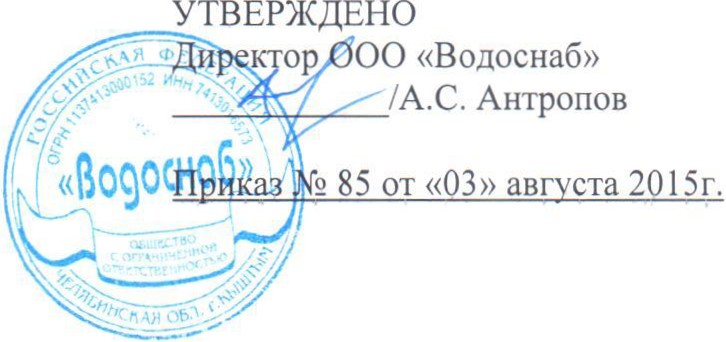 ПОЛОЖЕНИЕО ЗАКУПКАХ ТОВАРОВ, РАБОТ, УСЛУГ ОБЩЕСТВА С ОГРАНИЧЕННОЙ ОТВЕТСТВЕННОСТЬЮ«ВОДОСНАБ» 2015 годСОДЕРЖАНИЕ 1.Терминалогия											32. Общие положения										43. Информационное обеспечение закупок						54. Размещение сведений о закупке товаров, работ, услуг				65. Комиссия по закупкам									66. Специализированная организация							87. Формирование потребности в закупках						88. Способы закупок										99. Участники закупок. Основные требования к участникам				1110. Конкурс				 							1211. Аукцион в электронной  форме								2512. Запрос предложений									3313. Запрос цен											4414. Закупка у единственного поставщика (подрядчика, исполнителя)		5415. Закупка в форме конкурентных переговоров					5816. Предварительный квалификационный отбор					6317. Закупка путем мониторинга цен							6518. Использование дополнительных процедур при проведении закупки	6619. Порядок заключения и исполнения договоров					6820. Заключительные положения								70Терминология	1.1. Аукцион  – это торги, победителем которых признается лицо, предложившее наиболее низкую цену договора или, если при проведении аукциона цена договора снижена до нуля, и аукцион проводится за право заключить договор, наиболее высокую цену договора.	1.2. Заказчик – юридическое лицо, в интересах и за счет средств которого осуществляется закупка – Общество с ограниченной ответственностью «Водоснаб».	1.3. Закон 223-ФЗ - Федеральный закон от 18.07.2011 № 223-ФЗ «О закупках товаров, работ, услуг отдельными видами юридических лиц».	1.4. Закупка – приобретение Заказчиком товаров, работ, услуг способами, указанными в настоящем Положении о закупке, товаров, работ, услуг для нужд заказчика.	1.5. Закупка у единственного источника – это способ закупки, при котором заказчик предлагает заключить гражданско-правовой договор только одному поставщику, исполнителю, подрядчику.1.6. Запрос предложений – это непродолжительная процедура формального запроса технико-коммерческих предложений с выбором победителя по лучшей совокупности условий исполнения договора и без обязанности заказчика заключить договор по результатам такой закупочной процедуры.	1.7. Запрос цен  – это непродолжительная процедура формального запроса коммерческих предложений (оферт) с выбором победителя по единственному критерию оценки, которым является цена договора.	1.8. Конкурс, в том числе в электронной форме, – это торги, победителем которых признается лицо, предложившее лучшие условия исполнения договора.	1.9. Лот – определенная извещением о закупке и документацией о закупке продукция, закупаемая по одному конкурсу или аукциону, обособленная Заказчиком в отдельную закупку в целях рационального и эффективного расходования денежных средств и развития добросовестной конкуренции.	1.10. Оператор электронной площадки - юридическое лицо или индивидуальный предприниматель, владеющий электронной площадкой, необходимыми для ее функционирования программно-аппаратными средствами и обеспечивающий проведение процедуры закупки в электронной форме.	1.11. Организатор закупки – юридическое или физическое лицо, которое действует на основании договора с заказчиком и выступает от  имени заказчика при осуществлении процедуры закупки.	1.12. Открытый конкурс (далее – конкурс) - это торги, победителем которых признается лицо, которое предложило лучшие условия исполнения договора.	1.13. Официальный сайт – сайт в информационно-телекоммуникационной сети «Интернет» содержащий информацию о размещении заказов на поставки товаров, выполнение работ, оказание услуг www.zakupki.gov.ru.	1.14. Процедура закупки – деятельность заказчика по выбору поставщика (подрядчика, исполнителя) с целью приобретения у него товаров (работ, услуг).1.15. Продукция – товары, работы, услуги.1.16. Торги – это способ закупки, проводимый в форме конкурса или аукциона. 1.17. Участник закупки – любое юридическое лицо независимо от его организационно-правовой формы, формы собственности, места нахождения и места происхождения капитала или любое физическое лицо, в том числе зарегистрированное в качестве индивидуального предпринимателя.1.18. Электронная площадка – сайт в информационно-телекоммуникационной сети «Интернет», посредством которого проводятся закупки в электронной форме.Общие положения2.1. Целями настоящего Положения являются создание условий для своевременного и полного удовлетворения потребностей ООО «Водоснаб» (далее – Заказчик), в товарах, работах, услугах с необходимыми показателями цены, качества и надежности, эффективного использования денежных средств, расширения возможностей участия юридических и физических лиц в закупке товаров, работ, услуг (далее также - закупка) для нужд заказчика и стимулирование такого участия, развитие добросовестной конкуренции, обеспечение гласности и прозрачности закупки, предотвращение коррупции и других злоупотреблений.2.2. Настоящее Положение не регулирует отношения, связанные с:1) куплей-продажей ценных бумаг, валютных ценностей, драгоценных металлов, а также заключением договоров, являющихся производными финансовыми инструментами (за исключением договоров, которые заключаются вне сферы биржевой торговли и исполнение обязательств по которым предусматривает поставки товаров);2) приобретением заказчиком биржевых товаров на товарной бирже в соответствии с законодательством о товарных биржах и биржевой торговле;3) осуществлением заказчиком закупок товаров, работ, услуг в соответствии с Федеральным законом от 5 апреля 2013 года N 44-ФЗ "О контрактной системе в сфере закупок товаров, работ, услуг для обеспечения государственных и муниципальных нужд";4) закупкой в области военно-технического сотрудничества;5) закупкой товаров, работ, услуг в соответствии с международным договором Российской Федерации, если таким договором предусмотрен иной порядок определения поставщиков (подрядчиков, исполнителей) таких товаров, работ, услуг;6) осуществлением заказчиком отбора аудиторской организации для проведения обязательного аудита бухгалтерской (финансовой) отчетности заказчика;7) заключением и исполнением договоров в соответствии с законодательством Российской Федерации об электроэнергетике, являющихся обязательными для субъектов оптового рынка - участников обращения электрической энергии и (или) мощности;8) осуществлением кредитной организацией лизинговых операций и межбанковских операций, в том числе с иностранными банками;9) определением, избранием и деятельностью представителя владельцев облигаций в соответствии с законодательством Российской Федерации о ценных бумагах.2.3. При закупке товаров, работ, услуг заказчик руководствуется Конституцией Российской Федерации, Гражданским кодексом Российской Федерации, Федеральным законом от 18 июля 2011 года № 223-ФЗ «О закупках товаров, работ, услуг отдельными видами юридических лиц», другими федеральными законами и иными нормативными правовыми актами Российской Федерации, настоящим Положением и документами, принятыми на основании Положения, и другими документами, регламентирующими правила закупки.При закупке товаров, работ, услуг заказчик руководствуется следующими принципами:1) информационная открытость закупки;2) равноправие, справедливость, отсутствие дискриминации и необоснованных ограничений конкуренции по отношению к участникам закупки;3) целевое и экономически эффективное расходование денежных средств на приобретение товаров, работ, услуг (с учетом при необходимости стоимости жизненного цикла закупаемой продукции) и реализация мер, направленных на сокращение издержек заказчика;4) отсутствие ограничения допуска к участию в закупке путем установления не измеряемых требований к участникам закупки.2.4. Все ценовые нормы и ограничения Положения о закупке включают в себя налог на добавленную стоимость (НДС), за исключением товаров, работ, услуг, по которым НДС не взимается согласно законодательству Российской Федерации.Поскольку Заказчик не является плательщиком налога на добавленную стоимость (НДС), ранжирование предложений по критерию «Цена», поступивших от участников, не являющихся плательщиками налога на добавленную стоимость (НДС), производится без учета действующей ставки налога на добавленную стоимость (НДС).Информационное обеспечение закупок3.1. Положение и вносимые в него изменения подлежат обязательному размещению на официальном сайте в информационно-телекоммуникационной сети «Интернет» www.zakupki.gov.ru/223 (далее – официальный сайт). Настоящее Положение, изменения, вносимые в указанное Положение, подлежат обязательному размещению на официальном сайте не позднее чем в течение пятнадцати дней со дня утверждения.Настоящее Положение подлежит применению с момента размещения на официальном сайте.Изменения в настоящее Положение вносятся Заказчиком и утверждаются руководителем Заказчика в порядке, предусмотренном для утверждения Положения.3.2. При закупке на официальном сайте размещается информация о закупке, в том числе извещение о закупке, документация о закупке, проект договора, являющийся неотъемлемой частью извещения о закупке и документации о закупке, изменения, вносимые в такое извещение и такую документацию, разъяснения такой документации, протоколы, составляемые в ходе закупки, а также иная информация, размещение которой на официальном сайте предусмотрено Федеральным законом и положением о закупке, за исключением случаев, перечисленных ниже.3.3. Не подлежат размещению на официальном сайте сведения о закупке, составляющие государственную тайну, при условии, что такие сведения содержатся в извещении о закупке, документации о закупке или в проекте договора, а также сведения о закупке, по которым принято решение Правительства Российской Федерации об определении конкретной закупки, сведения о которой не составляют государственную тайну, но не подлежат размещению на официальном сайте, определения перечня и (или) группы товаров, работ, услуг, сведения о закупке которых не составляют государственную тайну, но не подлежат размещению на официальном сайте, а также в других случаях, установленных настоящим положением.3.4. Размещенные на официальном сайте информация и сведения о закупках должны быть доступны потенциальным поставщикам (подрядчикам, исполнителям) и иным лицам для ознакомления без взимания платы, а также без регистрации и установки на компьютер специального программного обеспечения, предназначенного исключительно для просмотра информации с официального сайта. 3.5. Управление закупками и осуществление закупок Заказчика на основании настоящего положения осуществляется должностными лицами и органами в соответствии с порядком, указанном в настоящем пункте.Подразделение, для нужд которого осуществляется закупка, передает информацию (заявку) о необходимости проведения закупки (инициируют закупку) в подразделение, осуществляющее закупки (в соответствии с документами, регламентирующими права и обязанности каждого подразделения)Указанные подразделения совместно оформляют «Обоснование выбора способа закупки» (в том числе для закупки у единственного поставщика, исполнителя, подрядчика).«Обоснование выбора способа закупки» должно содержать ссылку на разделы и пункты настоящего положения, позволяющие провести закупку данным способом, а также другие причины выбора конкретного способа закупки (при наличии).  Обоснование визируется указанными отелами, юридической службой и подписывается (утверждается) лицом, уполномоченным на подписание договора.На основании подписанного (утвержденного) обоснования осуществляются следующие процедуры:- при закупке у единственного поставщика (исполнителя, подрядчика) – заключение договора.- при закупке другими способами – издание приказа о комиссии. В случае создания постоянно действующей комиссии издание дополнительного приказа не требуется. Подразделение, для нужд которого осуществляется закупка, подразделение, осуществляющее закупки и комиссия совместно готовят извещение о проведении закупки, документацию (в том числе, проект договора). Документация утверждается лицом, уполномоченным на подписание договора.Дальнейшие действия выполняются подразделениями и комиссией в соответствии с настоящим положением в пределах своих полномочий.4. Размещение сведений о закупке товаров, работ, услуг4.1. Заказчик вправе не размещать на официальном сайте сведения о закупке товаров, работ, услуг, стоимость которых не превышает сто тысяч рублей. В случае, если годовая выручка заказчика за отчетный финансовый год составит более чем пять миллиардов рублей, заказчик вправе не размещать на официальном сайте сведения о закупке товаров, работ, услуг, стоимость которых не превышает пятьсот тысяч рублей. 4.2. Заказчик не позднее 10-го числа месяца, следующего за отчетным месяцем, размещает на официальном сайте:1) сведения о количестве и об общей стоимости договоров, заключенных заказчиком по результатам закупки товаров, работ, услуг;2) сведения о количестве и об общей стоимости договоров, заключенных заказчиком по результатам закупки у единственного поставщика (исполнителя, подрядчика);3) сведения о количестве и об общей стоимости договоров, заключенных заказчиком по результатам закупки, сведения о которой составляют государственную тайну или в отношении которой приняты решения Правительства Российской Федерации.4) сведения о количестве и об общей стоимости договоров, заключенных заказчиком по результатам закупки у субъектов малого и среднего предпринимательства.Комиссия по закупкам5.1. Выбор поставщиков (подрядчиков, исполнителей) при проведении закупок товаров, работ, услуг осуществляется Комиссией по закупкам (далее – Комиссия), если иное не предусмотрено настоящим Положением. 5.2. Комиссия должна состоять не менее чем из трех человек, включая руководителя (специалиста) подразделения, для нужд которого осуществляется закупка, а также других специалистов на усмотрение Заказчика. Комиссия утверждается распорядительным документом Заказчика, является постоянно действующей (несколько комиссий по различным направлениям деятельности). Заказчик вправе создать комиссию для проведения конкретной закупки. В этом случае постоянная комиссия не осуществляет никаких действий.Количественный и персональный состав Комиссии, а также лица, выполняющие функции Секретаря и Председателя Комиссии, определяются приказом Генерального директора.Членами комиссии могут быть сотрудники Заказчика, а также привлеченные для работы в комиссии специалисты других организаций и частные лица. В случае если член Комиссии может быть признан лично заинтересованным в результатах закупок, он отстраняется от участия в работе Комиссии по всем вопросам, касающимся соответствующих закупок.  5.3. Секретарь комиссии передает утвержденные извещение, документацию, проект договора лицу, уполномоченному на размещение указанных документов на сайте. Секретарь комиссии также выдает документацию участникам (в письменном виде - по запросу участника), принимает заявки от участников  5.4. Комиссия уполномочена предоставлять разъяснения по документации (отражающие, в том числе, суть разъяснений), рассматривать, оценивать и сопоставлять заявки, принимать решение о выборе победителя, о признании процедуры закупки несостоявшейся.Комиссия правомочна осуществлять эти функции, если на заседании присутствует не менее чем пятьдесят процентов общего числа ее членов. Члены комиссии должны быть своевременно уведомлены Секретарем Комиссии о месте, дате и времени проведения заседания Комиссии. Принятие решения членами Комиссии осуществляется путем проведения голосования. Делегирование ими своих полномочий иным лицам не допускается. Каждый член Комиссии имеет один голос. Решения Комиссии принимаются простым большинством голосов членов Комиссии, принявших участие в заседании. При равенстве голосов голос Председателя Комиссии является решающим. 5.5. Решения о внесении изменений в документацию (отражающее, в том числе, суть изменений), об отказе от проведения закупки (отражающее причины отказа от проведения закупки и не размещаемое на официальном сайте) оформляется совместно подразделением, для нужд которого осуществляется закупка и подразделением, осуществляющим закупку (при наличии), а также комиссией и утверждается (подписывается) лицом, уполномоченным на подписание договора. На основании утвержденного (подписанного) решения секретарь комиссии готовит извещение о внесении изменений в документацию, об отказе от проведения закупки (допускается без изложения причин отказа) и передает указанные документы лицу, уполномоченному на размещение информации на официальном сайте, а также доводит указанную информацию до участников, официально получивших документацию.5.6. Решения Комиссии, принятые в ходе рассмотрения, оценки и сопоставления заявок, оформляются протоколами. Протоколы подписывают все члены Комиссии, принявшие участие в заседании. Секретарь комиссии ведет и оформляет протоколы   и передает их лицу, уполномоченному на размещение информации на официальном сайте в сроки, позволяющие их опубликовать в соответствии с требованиями настоящего положения.5.7. Комиссия также выполняет другие функции, предусмотренные настоящим Положением. 6. Специализированная организация6.1. Заказчик вправе привлечь на основе договора юридическое или физическое лицо (далее - специализированная организация) для организации закупок, для разработки документации, опубликования и размещения извещений и иных связанных с обеспечением проведения закупок функций. При этом определение начальной (максимальной) цены договора, предмета и существенных условий договора, утверждение проекта договора, документации, определение основных условий и требований к участникам и их изменение, а также  подписание договора осуществляется Заказчиком. Выбор специализированной организации осуществляется Заказчиком в порядке, предусмотренном настоящим Положением. 6.2. Специализированная организация осуществляет свои функции от имени Заказчика, при этом права и обязанности возникают у Заказчика. 6.3. Специализированная организация не может участвовать в закупках, в отношении которых она осуществляет свои функции, в качестве участника закупок. 6.4. Заказчик и выбранная им специализированная организация несут солидарную ответственность за вред, причиненный участникам закупок в результате незаконных действий (бездействия) специализированной организации, совершенных в пределах полномочий, переданных ей Заказчиком в соответствии с заключенным договором и связанных с размещением заказа, при осуществлении специализированной организацией своих функций от имени Заказчика. 7. Формирование потребности в закупках 7.1. Формирование потребности в закупках происходит путем ведения плана закупок товаров, работ, услуг для нужд структурных подразделений Заказчика на планируемый год. План закупки должен иметь помесячную или поквартальную разбивку. При этом Заказчик размещает на официальном сайте план закупки товаров, работ, услуг на срок не менее чем один год.7.2. Порядок формирования плана закупки товаров, работ, услуг, порядок и сроки размещения на официальном сайте такого плана, требования к форме такого плана устанавливаются Постановлением Правительства Российской Федерации № 932 от 17.09.2012 г. «Об утверждении правил формирования плана закупки товаров (работ, услуг) и требований к форме такого плана».	7.3. Корректировка плана закупок может осуществляться в случае:1) изменения потребности в товарах (работах, услугах), в том числе, сроков их приобретения, способа осуществления закупки и срока исполнения договора;2) изменения стоимости планируемых к приобретению товаров (работ, услуг), выявленного в результате подготовки к процедуре проведения конкретной закупки, вследствие чего невозможно осуществление закупки в соответствии с планируемым объемом денежных средств, предусмотренным планом закупки;3) изменения объемом финансирования.8. Способы закупок 8.1. Под закупками товаров, работ, услуг понимается заключение гражданско-правовых договоров с юридическими и физическими лицами, в том числе индивидуальными предпринимателями, в которых Заказчик выступает в качестве плательщика денежных средств другой стороне по такому договору. 8.2. Заказчик вправе осуществлять закупки следующими способами: - путем проведения торгов (открытый конкурс, открытый конкурс в электронной форме, открытый аукцион в электронной форме);- без проведения торгов (запрос цен (в том числе в электронной форме), запрос предложений (в том числе в электронной форме), закупка у единственного поставщика, закупка путем проведения предварительно квалификационного отбора (в том числе в электронной форме), закупка путем мониторинга цен, закупка путем проведения конкурентных переговоров).8.3. Решение о выборе способа закупки принимается Заказчиком в зависимости от предмета закупки и его спецификации, срочности закупки, объема и стоимости товара, работ, услуг, требований к квалификации поставщиков (исполнителей, подрядчиков), наличия на рынке предложений требуемых товаров (работ, услуг), иных обстоятельств, при которых совершается закупка.8.3.1. Конкурс (в том числе в электронной форме).Конкурс, в том числе, в электронной форме, проводится в случае, когда в процессе закупки первоочередное значение придается оценке квалификации и опыта поставщиков (исполнителей, подрядчиков), либо условиям поставки (работ, услуг), условиям исполнения договора, а также при закупке узкоспециализированных товаров (работ, услуг), продукции высоких технологий, сложной техники, сложных или дорогостоящих товаров (работ, услуг), когда критерий цены не является определяющим. Конкурс проводится, если заказчик располагает достаточным периодом времени для проведения закупки данным способом при соблюдении указанных в положении сроков проведения процедуры и заключения договора. Состав участников конкурса может быть сформирован Заказчиком по итогам квалификационного (предварительного) отбора. Конкурс применяется без ограничения суммы закупки.8.3.2. Аукцион в электронной форме. Порядок проведения аукциона устанавливается в извещении (приглашении) о проведении аукциона и Документации об аукционе в соответствии с законодательством РФ и локальными нормативными актами предприятия.Аукцион может быть выбран Заказчиком в качестве способа размещения заказа Предприятия при закупке товаров, работ, услуг всех видов  на любую сумму, при этом единственный критерием оценки предложения участников является цена договора.Аукцион может быть открытым или закрытым, проводиться по одному или нескольким лотам.Состав участников аукциона в электронной форме может быть сформирован Заказчиком по итогам предварительного квалификационного отбора.8.3.3. Запрос предложений (открытый, по итогам предварительно квалификационного отбора, в т.ч. в электронной форме). Запрос предложений применяется для закупок сложных товаров, работ и услуг (подрядные, строительно-монтажные (капитальное строительство, капитальный ремонт, пуско-наладочные, проектно-изыскательские, научно-исследовательские и другие работы, технически сложное оборудование другая сложная техническая продукция), когда критерий цены не является определяющим. Запрос предложений применяется без ограничения суммы закупки. Состав участников запроса предложений может быть сформирован Заказчиком по итогам квалификационного (предварительного) отбораДанная процедура не накладывает на заказчика обязанность заключить договор по ее результатам.8.3.4. Запрос цен (открытый, по итогам предварительно квалификационного отбора, в т.ч. в электронной форме).Запрос цен применяется для закупок простой (стандартизированной) продукции и простых работ, услуг, для которых существует сложившийся рынок, а единственным критерием оценки является цена. Запрос цен проводится, если Заказчик имеет возможность установить четкие требования к предмету закупки, к участникам, к условиям договора, при этом для товаров, работ, услуг есть функционирующий рынок.Запрос цен применяется без ограничения суммы закупки. Состав участников запроса цен может быть сформирован Заказчиком по итогам квалификационного (предварительного) отбораДанная процедура не накладывает на заказчика обязанность заключить договор по ее результатам.Порядок проведения закупки в электронной форме устанавливается с учетом регламента выбранного оператора электронной площадки (в случае использования таковых) и отражается в документации о соответствующей закупке.8.3.5. Закупка у единственного поставщика (исполнителя, подрядчика). Закупка у единственного поставщика (исполнителя, подрядчика) – подразумевает способ и заключение договора с единственным поставщиком (исполнителем, подрядчиком) без проведения таких закупочных процедур как конкурс, аукцион, запрос предложений, запрос цен или иных процедур закупки. Такое заключение договора возможно при наличии одного или нескольких оснований, предусмотренных разделом 13 настоящего Положения.Подразделение, для нужд которого проводится закупка или подразделение, осуществляющее закупку, вправе инициировать проведение любых закупок, попадающих под закупку у единственного поставщика (исполнителя, подрядчика)   путем проведения конкурса или аукциона в электронной форме, а также путем проведения иных процедур закупки. 8.3.6. Размещение заказа в форме конкурентных переговоров применяется в случаях, когда Заказчику затруднительно сформулировать подробные спецификации продукции или определить характеристики услуг или если в силу технических особенностей продукции необходимо провести переговоры с поставщиками8.3.7. Предварительный квалификационный отбор.Предварительный квалификационный отбор является процедурой, которая проводится с целью определения участников последующих закупочных процедур, либо этапом многоэтапных закупочных процедур в качестве предквалификации.8.3.8. Закупка путем мониторинга ценДля проведения закупки мониторинга цен Заказчик направляет запросы участникам рынка с указанием предмета закупки, в которых фиксируется требования к приобретаемой продукции, сроки и условия поставки, сроки и условия оплаты, а так же иные требования.Запросы должны быть направлены не менее трем участникам рынка.8.3.9. Процедуры, организуемые продавцами товаров, работ, услуг.По решению лица, уполномоченного на подписание договора, закупка может производиться путем участия Заказчика в аукционах, конкурсах или иных процедурах, организуемых продавцами продукции (в том числе на виртуальных ЭТП в сети Интернет). Обоснование выбора способа закупки оформляется в порядке, установленном  настоящим положением.8.3.10. Закрытые способы закупок Закрытые способы закупок могут осуществляться в связи с наличием хотя бы одного из следующих обстоятельств:сведения о закупке составляют государственную тайну при условии, что такие сведения содержатся в извещении, документации или в проекте договора, производится закупка товаров, работ, услуг, по которым принято соответствующее решение Правительства Российской Федерации об отсутствии необходимости (запрете) размещения сведений о них на официальном сайте, Закрытые процедуры являются разновидностью любого из способов закупок, указанных в настоящем положении (кроме процедур, организуемых продавцами товаров, работ, услуг). При проведении закрытых процедур на официальном сайте не размещаются извещение, документация, изменения и проект договора, разъяснения к ним, а также протоколы. Извещение, документация, изменения, разъяснения и проект договора, направляются адресно потенциальным участникам, протоколы – только участникам, подавшим заявки на участие в закупке. Документы направляются всем участникам, которым необходимо их отослать, в один день.9. Участники закупок. Основные требования к участникам. 9.1. Участником закупки может быть любое юридическое лицо или несколько юридических лиц, выступающих на стороне одного участника закупки, независимо от организационно-правовой формы, формы собственности, места нахождения и места происхождения капитала либо любое физическое лицо или несколько физических лиц, выступающих на стороне одного участника закупки, в том числе индивидуальный предприниматель или несколько индивидуальных предпринимателей, выступающих на стороне одного участника закупки, которые соответствуют требованиям, установленным заказчиком в соответствии с настоящим положением и документацией к закупке.Участники должны соответствовать требованиям, установленным в документации к конкретной закупке.К участию в закупках, проводимых в электронной форме, допускаются участники закупок прошедшие регистрацию на электронной площадке.      9.2. При осуществлении закупок устанавливаются следующие обязательные требования к участникам закупок: 1)	соответствие участников закупок требованиям, устанавливаемым в соответствии с законодательством Российской Федерации к лицам, осуществляющим поставки товаров, выполнение работ, оказание услуг, являющихся предметом торгов;2)	непроведение ликвидации участника закупок – юридического лица и отсутствие решения арбитражного суда о признании участника закупок – юридического лица, индивидуального предпринимателя банкротом и об открытии конкурсного производства, на день подачи заявки на участие в закупке товаров, работ, услуг;3) неприостановление деятельности участника закупок в порядке, предусмотренном Кодексом Российской Федерации об административных правонарушениях, на день подачи заявки на участие в закупке товаров, работ, услуг;4) отсутствие у участника закупок задолженности по начисленным налогам, сборам и иным обязательным платежам в бюджеты любого уровня или государственные внебюджетные фонды за прошедший календарный год, размер которой превышает двадцать пять процентов балансовой стоимости активов участника закупок по данным бухгалтерской отчетности за последний завершенный отчетный период. Участник закупок считается соответствующим установленному требованию в случае, если он обжалует наличие указанной задолженности в соответствии с законодательством Российской Федерации и решение по такой жалобе на день рассмотрения заявки на участие в закупке товаров, работ, услуг не принято;5) Отсутствие в предусмотренном Федеральным законом от 05 апреля 2013 года N 44-ФЗ «О контрактной системе в сфере закупок товаров, работ, услуг для обеспечения государственных и муниципальных нужд» реестре недобросовестных поставщиков сведений об участниках размещения заказа;	6) Отсутствие в предусмотренном Федеральным законом от 18 июля 2011 года № 223-ФЗ «О закупках товаров, работ, услуг отдельными видами юридических лиц» реестре недобросовестных поставщиков сведений об участниках закупок.Заказчик имеет право установить дополнительные требования к участнику закупки в соответствии с настоящим Положением.Требования к участникам закупки предъявляются к каждому из лиц, в случае, если на стороне участника закупки выступает несколько лиц.10. Конкурс 10.1. Конкурс – конкурентная закупочная процедура, победителем которой признается участник, предложивший наилучшие условия для Заказчика. Для определения победителя конкурса могут применяться несколько критериев оценки конкурсных заявок. Конкурс не допускает возможности изменения конкурсных заявок после истечения срока их подачи.10.2. Если предметом конкурса было право на заключение договора, то после определения победителя конкурса стороны в обязательном порядке должны заключить соответствующий договор. 10.3. Общая последовательность действий при проведении конкурса:Конкурс проводится в следующей последовательности:определение основных условий, требований и процедур конкурса, обоснование выбора способа закупки, создание комиссии;квалификационный отбор (при необходимости);разработка извещения о проведении конкурса и конкурсной документации, их утверждение;публикация извещения о проведении конкурса (по возможности, дополнительное оповещение наиболее вероятных участников);предоставление конкурсной документации участникам по их запросам; разъяснение конкурсной документации или ее изменение (при необходимости);получение конвертов с конкурсными заявками;вскрытие конвертов с конкурсными заявками;рассмотрение, сопоставление и оценка конкурсных заявок;выбор победителя;составление, подписание и размещение на официальном сайте протокола конкурса;подписание договора с победителем (заключение договора).10.4. Открытый конкурс10.4.1. Извещение о проведении конкурса.Извещение о проведении конкурса должно быть размещено на официальном сайте не менее чем за 20 дней до истечения срока подачи заявок. Извещение является неотъемлемой частью конкурсной документации. Сведения, содержащиеся в извещении, должны соответствовать сведениям, содержащимся в документации.Извещение о проведении конкурса должно содержать в том числе, следующие сведения:- способ закупки;- наименование, место нахождения, почтовый адрес, адрес электронной почты, номер контактного телефона заказчика;- предмет договора с указанием количества поставляемого товара, объема выполняемых работ, оказываемых услуг;- место поставки товара, выполнения работ, оказания услуг;- сведения о начальной (максимальной) цене договора (цене лота) или информацию о том, что начальная (максимальная) цена не объявляется ;- срок, место и порядок предоставления документации, размер, порядок и сроки внесения платы, взимаемой заказчиком за предоставление документации, если такая плата установлена заказчиком, за исключением случаев предоставления документации в форме электронного документа;- дата и время окончания срока подачи заявок- место, дата и время вскрытия конвертов с заявками участников.- место и дата рассмотрения заявок участников и подведения итогов конкурса (оценки и сопоставления заявок). При этом общий срок рассмотрения, оценки и сопоставления заявок не может превышать 20 рабочих дней со дня истечения срока подачи заявок.10.4.2. Конкурсная документацияКонкурсная документация является приложением к извещению о проведении конкурса, дополняет, уточняет и разъясняет его. Конкурсная документация должна содержать все требования и условия конкурса.Конкурсная документация должна быть готова к выдаче одновременно с публикацией извещения.Конкурсная документация должна содержать информацию, необходимую и достаточную для того, чтобы потенциальные участники могли принять решение об участии в конкурсе, подготовить и подать заявки таким образом, чтобы комиссия могла оценить их по существу и выбрать наилучшее предложение (заявку победителя).Конкурсная документация должна содержать следующие сведения:установленные заказчиком требования к качеству, техническим характеристикам товаров, работ, услуг, к их безопасности, к функциональным характеристикам (потребительским свойствам) товара, к размерам, упаковке, отгрузке товара, к результатам работ, услуг и иные требования, связанные с определением соответствия поставляемого товара, выполняемой работы, оказываемой услуги потребностям заказчика, а также порядок подтверждения соответствия этим требованиям, в том числе право требования в составе заявки от участников документального подтверждения соответствия продукции (процессов ее производства, хранения, перевозки и др.), соответствие работ, услуг на основании действующего законодательства о техническом регулировании;Заказчиком может быть указан конкретный товарный знак, марка, модель, фирменное наименование товара или производителя, позволяющее индивидуализировать товар, без допуска эквивалентов или аналогов в случае необходимости обеспечения взаимодействия вновь приобретаемых товаров с  товарами, уже используемыми заказчиком или при несовместимости товаров, уже используемых заказчиком с товарами других товарных знаков, марок, моделей или товаров других производителей. В данном случае закупка эквивалентов и аналогов не проводится. требования к содержанию, форме, оформлению и составу заявки на участие в конкурсе, перечень документов, необходимых в составе заявки на участие в конкурсе, в том числе:Документы и сведения, входящие в состав заявки:3.1. Опись документов.3.2. Сведения и документы об участнике:а) анкета участника (по форме, указанной в конкурсной документации);б) декларация соответствия участника (по форме, указанной в конкурсной документации), либо документы, подтверждающие соответствие участника установленным требованиям (если необходимость предоставления таких документов предусмотрена документацией)в) полученная не ранее чем за шесть месяцев до дня размещения на официальном сайте извещения о проведении конкурса выписка из единого государственного реестра юридических лиц или нотариально заверенная копия такой выписки (для юридических лиц), - полученная не ранее чем за шесть месяцев до дня размещения на официальном сайте извещения о проведении конкурса выписка из единого государственного реестра индивидуальных предпринимателей или нотариально заверенная копия такой выписки (для индивидуальных предпринимателей),- копии документов, удостоверяющих личность (для иных физических лиц),- надлежащим образом заверенный перевод на русский язык документов о государственной регистрации юридического лица или физического лица в качестве индивидуального предпринимателя в соответствии с законодательством соответствующего государства (для иностранных лиц), полученные не ранее чем за шесть месяцев до дня размещения на официальном сайте извещения о проведении конкурсаг) документ, подтверждающий полномочия лица на осуществление действий от имени участника:- юридического лица (копия решения о назначении или об избрании либо приказа о назначении физического лица на должность, в соответствии с которым такое физическое лицо обладает правом действовать от имени участника без доверенности (далее - руководитель). В случае, если от имени участника  действует иное лицо, заявка на участие в конкурсе должна содержать также доверенность на осуществление действий от имени участника, заверенную печатью участника и подписанную руководителем участника  (для юридических лиц) или уполномоченным этим руководителем лицом, либо нотариально заверенную копию такой доверенности. В случае, если указанная доверенность подписана лицом, уполномоченным руководителем участника, заявка на участие в конкурсе должна содержать также документ, подтверждающий полномочия такого лица;д) копии учредительных документов участника  (для юридических лиц);е) решение об одобрении или о совершении крупной сделки либо копия такого решения в случае, если требование о необходимости наличия такого решения для совершения крупной сделки установлено законодательством Российской Федерации, учредительными документами юридического лица и если для участника  поставка товаров, выполнение работ, оказание услуг, являющихся предметом договора, или внесение денежных средств в качестве обеспечения заявки на участие в конкурсе, обеспечения исполнения договора являются крупной сделкой3.3. Предложение участника об условиях исполнения договора, о качестве работ, услуг:а) Предложение о цене договора (по форме, указанной в  конкурсной документации)б) Предложение о предлагаемых товарах, об условиях исполнения договора, о составе (видах, количестве), качестве работ/услуг и др. (по форме, указанной в конкурсной документации)3.4. Документы или копии документов, подтверждающих соответствие участника установленным требованиям и условиям допуска к участию в конкурсе:а) копии документов, подтверждающие соответствие участника  требованиям, устанавливаемым в соответствии с законодательством Российской Федерации к лицам, осуществляющим поставки товаров, выполнение работ, оказание услуг: - Копия действующей лицензии (при необходимости), допуска саморегулируемой организации и т.п.;3.5. Другие документы, указанные в документации, подтверждающие соответствие участника, требованиям документации (условиям допуска к участию в конкурсе)3.6. Заявка дополнительно может содержать любые документы по усмотрению участника4) требования к описанию участниками поставляемого товара, который является предметом закупки, его функциональных характеристик (потребительских свойств), его количественных и качественных характеристик, требования к описанию участниками выполняемой работы, оказываемой услуги, которые являются предметом закупки, их количественных и качественных характеристик;5) место, условия и сроки (периоды) поставки товара, выполнения работы, оказания услуги;6) сведения о начальной (максимальной) цене договора (цене лота);7) форма, сроки и порядок оплаты товара, работы, услуги;8) порядок формирования цены договора (цены лота) (с учетом или без учета расходов на перевозку, страхование, уплату таможенных пошлин, налогов и других обязательных платежей);9) порядок, место, дата начала и дата окончания срока подачи заявок на участие;10) требования к участникам, в том числе: - требования, предусмотренные разделом 9 настоящего Положения. - в случае закупки работ по строительству, реконструкции, капитальному ремонту объекта капитального строительства заказчик вправе установить также требование выполнения участниками за последние пять лет (или другой период – на усмотрение заказчика), предшествующие дате окончания срока подачи заявок, работ по строительству, реконструкции, капитальному ремонту объекта капитального строительства, стоимость которых составляет не менее чем двадцать процентов (или более – в соответствии с требованиям конкурсной документации) начальной цены договора. При этом учитывается стоимость всех выполненных участником (с учетом правопреемственности) работ по строительству, реконструкции, капитальному ремонту одного объекта капитального строительства.- другие требования к участникам, установленные в документации. В случае установления в качестве требований к участникам таких параметров, как  наличие у участника трудовых ресурсов и квалифицированных кадров,  опыт работы на соответствующем рынке, опыт работы по аналогичным договорам и др., наличие производственных мощностей, технологического оборудования, наличие финансовых ресурсов и т.п., в документации указываются четкие требования, и перечень документов, которые участник должен предоставить, для  обеспечения возможности комиссии определить соответствие участника этим требованиям. Не допускается предъявлять к участникам конкурса, требования которые не указаны в конкурсной документации. Запрещается ограничение допуска к участию путем установления неизмеряемых требований к участникам.11) перечень документов, представляемых участниками для подтверждения их соответствия установленным в документации требованиям (в том числе, справки из соответствующих органов, бухгалтерская отчетность, справки из банков, копии заключенных договоров, другие документы, установленные документацией), а также порядок подтверждения соответствия этим требованиям, в том числе право комиссии/заказчика провести проверку заявленных участником сведений. 12) формы, порядок, сроки подачи запросов на разъяснения документации (в письменной форме, возможность или отсутствие возможности подачи запроса по факсу, электронной почте); формы, порядок, дата начала и дата окончания срока  подачи запросов на разъяснения положений документации;13) место и дата вскрытия конвертов с заявками, место и дата рассмотрения заявок участников и подведения итогов;14) критерии оценки и сопоставления заявок;Критерии и порядок оценки и сопоставления заявок устанавливаются в конкурсной документации, с учетом основных положений настоящего раздела.Не допускается предъявлять к участникам, к закупаемым товарам, работам, услугам, а также к условиям исполнения договора требования и осуществлять оценку и сопоставление заявок на участие в конкурсе по критериям и в порядке, которые не указаны в конкурсной документации. Требования, предъявляемые к участникам, к закупаемым товарам, работам, услугам, а также к условиям исполнения договора, критерии и порядок оценки и сопоставления заявок, установленные в документации, применяются в равной степени ко всем участникам подавшим заявки, к предлагаемым ими товарам, работам, услугам, к условиям исполнения договора.Запрещается установление неизмеряемых требований к участникам, к их квалификации, к качеству товаров, работ, услуг, а также к другим параметрам, используемым при оценке и сопоставлении.В документации может быть указан как порядок (в том числе иерархия) критериев оценки, применяемых при оценке предложений, так и содержание и значимость (весовой коэффициент) каждого такого критерия.Критериями оценки и сопоставления заявок в рамках конкретного конкурса могут быть один или несколько из перечисленных ниже критериев:- цена предложения, которая может рассчитываться либо непосредственно представленная в заявке, либо как рассчитываемые суммарные издержки заказчика при принятии данного предложения (например, цена плюс расходы на эксплуатацию, обслуживание и ремонт, требуемые дополнительные затраты и т.д.)- наличие у участника трудовых ресурсов и квалифицированных кадров (может подтверждаться выпиской из штатного расписания, копиями договоров с лицами, выполняющими те или иные функции, копии документов об образовании, повышении квалификации, опыте работы и другими документами, предусмотренными в конкурсной документации)- опыт работы на соответствующем рынке, опыт работы по аналогичным поставкам, работам (услугам) или объектам, (может подтверждаться копиями исполненных договоров в комплекте с актами приема товаров, работ, услуг, актами ввода объектов капитального строительства и другими документами, предусмотренными в конкурсной документации). При этом в документации необходимо установить параметры для определения аналогичных объектов (технические параметры, стоимостные, временные и др.)- деловая репутация участника (может подтверждаться рекомендательными письмами, отзывами от партнеров, или от партнеров – предприятий отрасли и др.)- наличие собственных или арендованных (в зависимости от требований документации) производственных мощностей, технологического оборудования (может подтверждаться выпиской из перечня основных средств, копиями   договоров аренды, лизинга и др.)  - условия поставки (в том числе сроки поставки товара/выполнения работ/оказания услуг, сроки и объемы гарантии, срок и порядок оплаты и другие условия) – может подтверждаться авторизационными (гарантийными) письмами от производителей продукции, официальных дилеров, официальных сервисных центров, копиями договоров или соглашений с указанными лицами и другими документами. - место оказания услуг, выполнения работ (подтверждается документами о местонахождении участника, его филиалов, обособленных подразделений, точек обслуживания)- другие критерии, установленные в документации и не противоречащие требованиям настоящего положенияВ документации может быть указано право комиссии/заказчика  провести проверку заявленных участником сведений, в том числе право комиссии/заказчика провести личный осмотр месторасположения, производственной базы, наличия трудовых ресурсов и т.п., заявленных участником. Порядок сопоставления и оценки, в том числе балльной оценки устанавливается в конкурсной документации с учетом специфики закупаемого товара/работ/услуг. При этом максимальная общая сумма баллов по всем критериям должна составлять 100 баллов. В случае установления Правительством Российской Федерации приоритета товаров российского происхождения, работ, услуг, выполняемых, оказываемых российскими лицами, по отношению к товарам, происходящим из иностранного государства, работам, услугам, выполняемым, оказываемым иностранными лицами, с учетом таможенного законодательства Таможенного союза и международных договоров Российской Федерации, а также особенностей участия в закупке субъектов малого и среднего предпринимательства, данные условия включаются Заказчиком в документацию.15) требования к сроку действия конкурсной заявки (в течение которого заказчик может акцептовать, т.е. принять, конкурсную заявку и потребовать заключения договора на ее условиях);16) описание порядка разъяснения конкурсной документации и внесения дополнений в нее, а также переноса сроков окончания приема конкурсных заявок17) инструкцию по оформлению конкурсных заявок;18) формы документов, подаваемых в составе конкурсной заявки;19) проект договора, заключаемого в результате конкурсаВ числе прочих (в том числе существенных) условий в проект договора могут быть включены:- возможность и условия одностороннего расторжения договора по инициативе заказчика,- ответственность сторон, штрафные санкции, неустойки- сроки возврата обеспечения исполнения договора, условия его удержания- возможность и рамки изменения условий договора в процессе заключения и/или его исполнения: возможность изменения объема, цены закупаемых товаров, работ, услуг или сроков исполнения договора, случаи изменения и пределы возможных изменений.- право заказчика на частичную выборку объема товаров/работ/услуг (например, при поставке товара по заявкам заказчика, при поставке топливно-энергетических ресурсов и др.), при этом весь объем по истечении срока действия договора может быть не выбран без каких-либо последствий для заказчика- порядок приемки товаров, работ, услуг, в том числе, возможность поставки пробной (контрольной) партии товара, проведение заказчиком экспертизы и возможность заказчика в случае неудовлетворительных результатов экспертизы отказаться от поставки (расторгнуть договор в одностороннем порядке), а также, приемка работ, услуг поэтапно, с проведение проверки качества (при выявлении неудовлетворительного качества – возможность заказчику расторгнуть договор в одностороннем порядке или применить другие меры)- другие условия, в соответствии со спецификой закупаемых товаров/работ/услуг.20) указание на применение особых требований и процедур (предоставляемые преференции пр.)21) сведения о размере обеспечения заявки (в случае установления данного требования), срок и порядок внесения такого обеспечения, реквизиты по которым следует перечислять обеспечение. Обеспечение заявки вносится путем перечисления денежных средств по реквизитам, указанным документации. Размер обеспечения устанавливается заказчиком в процентах от начальной цены договора, установленной в документации. Обязательства по внесению обеспечения заявки считаются выполненными надлежащим образом при наличии факта поступления денежных средств на расчетный счет, указанный в документации не позднее дня окончания подачи заявок. Требования обеспечения заявки распространяются в равной степени на всех участников конкурса.Обеспечение заявки возвращается:- победителю -  в течение 10-ти рабочих дней со дня подписания договора, - участнику, заявке которого присвоен второй порядковый номер - в течение 10-ти рабочих дней со дня подписания договора победителем- участникам, получившим отказ в допуске к участию в конкурсе и  участникам, допущенным до участия в конкурсе, но занявшим 3-е и последующие места - в течение 10-ти рабочих дней со дня подписания итогового протокола конкурса- всем участникам, в случае отказа от проведения конкурса - в течение 10-ти рабочих дней со дня подписания протокола об отказе от проведения конкурса.В случае уклонения (отказа) от заключения договора победителем обеспечение заявки ему не возвращается.В случае уклонения (отказа) участником, занявшим второе место от заключения договора (в случае не заключения договора с победителем) обеспечение заявки такому участнику не возвращается. 22) сведения о размере обеспечения исполнения договора (в случае установления данного требования), срок и порядок внесения такого обеспечения, реквизиты по которым следует перечислять обеспечение. Обеспечение исполнения договора вносится до заключения договора путем перечисления денежных средств по реквизитам, указанным документации. Размер обеспечения устанавливается заказчиком в процентах от начальной цены договора, установленной в документации. Обеспечение исполнения договора возвращается в сроки, установленные документацией и проектом договора, а в их отсутствие – не позднее 30-ти рабочих дней со дня исполнения поставщиком (исполнителем, подрядчиком) обязательств по договору (в том числе уплаты  штрафных санкций, неустоек). Обязательства по внесению обеспечения исполнения договора считаются выполненными надлежащим образом при наличии факта поступления денежных средств на расчетный счет, указанный в документации до момента подписания договора.Требования обеспечения договора распространяются в равной степени на победителя и участников, с которыми заключается договор при уклонении победителя.23) сведения о размере обеспечения исполнения гарантийных обязательств, срок и порядок внесения такого обеспечения, реквизиты по которым следует перечислять обеспечение. Обеспечение исполнения гарантии предоставляется вместе с товаром на весь установленный гарантийный срок. Размер обеспечения устанавливается заказчиком в процентах от начальной цены договора, установленной в документации.24) сроки заключения договора с победителем, при этом максимальный срок заключения договора составляет не более 20 дней со дня размещения протокола на официальном сайте.25) порядок заключения договора26) иные требования, установленные в соответствии с действующим законодательством Российской Федерации, настоящим Положением или разумными пожеланиями заказчика.Оригинал конкурсной документации, заявки участников, документы, составленные в ходе проведения конкурса, хранятся у заказчика в течение 3-х лет.10.4.3 Предоставление конкурсной документацииКомиссия предоставляет конкурсную документацию любым участникам, обратившимся в связи с публикацией извещения и оплатившим ее в установленном порядке (если плата установлена). Начало выдачи конкурсной документации должно быть одновременно с публикацией извещения.Размер платы за конкурсную документацию не должен превышать объема затрат на ее тиражирование (печать) и доставку участникам обычно принятыми способами.Заказчик конкурса должен принять все разумные меры, чтобы перечень участников конкурса, получивших конкурсную документацию, оставался конфиденциальной информацией в целях избежания сговора участников.10.4.4. Разъяснение конкурсной документации. Внесение изменений в конкурсную документацию, отказ от проведения конкурсаЗаказчик обязан своевременно ответить на любой письменный запрос участника, касающийся разъяснения конкурсной документации, полученный не позднее установленного в ней срока. Размещение извещения о разъяснении (вместе с указанием сути поступившего запроса) осуществляется на официальном сайте в соответствии с порядком, установленным настоящим положением, а также одновременно доводится Комиссией при помощи оперативной связи (телефон, факс, электронная почта) до сведения всех участников, официально получивших конкурсную документацию, без указания источника поступления запроса. До истечения срока окончания приема конкурсных заявок Заказчик может по любой причине принять решение о внесении изменений в конкурсную документацию, в том числе принять решение об изменении сроков приема заявок, рассмотрения, оценки и сопоставления заявок. Заказчик по собственной инициативе или в соответствии с поступившим запросом о даче разъяснений положений документации открытого конкурса вправе принять решение о внесении изменений в документацию открытого конкурса не позднее чем за два дня до даты окончания срока подачи заявок на участие в открытого конкурсе. Изменение объекта закупки и увеличение размера обеспечения данных заявок не допускаются. В течение одного дня с даты принятия указанного решения изменения, внесенные в документацию открытого конкурса, размещаются заказчиком в единой информационной системе. При этом срок подачи заявок на участие в открытого конкурсе должен быть продлен так, чтобы с даты размещения изменений до даты окончания срока подачи заявок на участие в открытого конкурсе этот срок составлял не менее чем пятнадцать дней. Все участники, официально получившие конкурсную документацию, извещаются об этих изменениях при помощи оперативной связи (телефон, факс, электронная почта). Текст изменений предоставляется участникам в порядке, предусмотренном для предоставления документации (в том числе, размещается на официальном сайте).До истечения срока окончания приема конкурсных заявок Комиссия может по любой причине (без объяснения причин) продлить срок подачи заявок.10.4.5. Заказчик вправе отменить определение поставщика (подрядчика, исполнителя) по одному и более лоту, не позднее чем за пять дней до даты окончания срока подачи заявок на участие в открытом конкурсе. После размещения в единой информационной системе извещения об отмене определения поставщика (подрядчика, исполнителя) заказчик не вправе вскрывать конверты с заявками участников закупки или открывать доступ к поданным в форме электронных документов заявкам. Решение об отмене определения поставщика (подрядчика, исполнителя) размещается в единой информационной системе в день принятия этого решения, а также незамедлительно доводится до сведения участников закупки, подавших заявки (при наличии у заказчика информации для осуществления связи с данными участниками). Определение поставщика (подрядчика, исполнителя) считается отмененным с момента размещения решения о его отмене в единой информационной системе.При отмене определения поставщика (подрядчика, исполнителя) заказчик не несет ответственность перед участниками закупки, подавшими заявки, за исключением случая, если вследствие отмены определения поставщика (подрядчика, исполнителя) участникам закупки причинены убытки в результате недобросовестных действий заказчика.10.4.6 Получение конкурсных заявокКонкурсные заявки принимаются до срока, оговоренного в конкурсной документации. Если участник конкурса представил свою заявку с опозданием, она не рассматривается.В конкурсной документации необходимо указать, что конкурсные заявки должны быть поданы в запечатанных конвертах. При этом Комиссия не имеет права отказать в приеме конверта с заявкой в случае, если он не запечатан или запечатан ненадлежащим образом. Участнику, представившему конкурсную заявку, выдается соответствующая расписка с указанием времени и места ее приема. О получении ненадлежащим образом запечатанной заявки делается соответствующая пометка в расписке. Под «конвертом» понимается любая упаковка, надежно закрывающая содержимое (конверт, ящик, мешок, и т.д.).Комиссия должна предусмотреть разумные меры безопасности в отношении проверки содержимого конвертов без их вскрытия. Если Комиссия продлевает срок окончания приема конкурсных заявок, то участник конкурса, уже подавший заявку, вправе принять любое из следующих решений:отозвать поданную заявку;не отзывать поданную заявку, продлив при этом срок ее действия на соответствующий период времени и изменив ее (при желании);не отзывать поданную заявку и не изменять срок ее действия, при этом конкурсная заявка утрачивает свою силу в первоначально установленный в ней срок.10.4.7  Вскрытие конвертов (поступивших на конкурс заявок) Процедура вскрытия поступивших на конкурс конвертов проводится в соответствии с местом, датой, временем, указанными в извещении о проведении конкурса и конкурсной документации.В ходе вскрытия поступивших на конкурс конвертов председатель или любой из членов конкурсной комиссии, оглашает следующую информацию:о содержимом конверта (конкурсная заявка, ее изменение, отзыв, иное):наименование, юридический и фактический адрес участника конкурса;краткое описание предложенных в заявке продукции, работ, услуг и цену конкурсной заявки (или иное указание на общую стоимость предложения участника конкурса), если цена предусмотрена;для конвертов с изменениями и отзывами заявок – существо изменений или факт отзыва заявки;любую другую информацию, которую Комиссия сочтет нужной огласить.Конкурсные заявки, не вскрытые и не зачитанные в описанном выше порядке, не могут в дальнейшем приниматься в данной закупке к рассмотрению ни при каких условиях.В случае установления факта подачи одним участником закупки двух и более заявок на участие в конкурсе, такие заявки не рассматриваются и отклоняются.По результатам вскрытия конвертов оформляется протокол конкурса. Протокол оформляется и подписывается всеми присутствовавшими членами комиссии в день вскрытия конвертов. Протокол размещается на официальном сайте в течение 3-х дней со дня подписания.В протоколе указывается:Состав комиссии, с указанием присутствующих членов комиссии;перечень участников конкурса, представивших заявки, их адреса;предмет закупкицена договора, предложенная участникомдокументы, представленные участником для оценки и сопоставления заявокдругая информация, которая была оглашена в ходе процедуры – на усмотрение комиссии Решения о допуске (отказе в допуске) заявок участников с указанием причин отказа.В случае, если на участие в конкурсе  подана одна заявка, соответствующая требованиям Документации конкурса, заказчик вправе заключить договор с единственным поставщиком (исполнителем, подрядчиком), при этом данная процедура признается проведенной и договор отражается в ежемесячной отчетности, как заключенный по итогам проведенной конкурентной процедуры.Если участник конкурса намерен направить своего представителя к организатору конкурса в момент вскрытия конвертов с заявками на участие в конкурсе с целью наблюдения за моментом вскрытия конвертов, такой участник должен не позднее чем за 1 (один) день до истечения срока подачи заявок, указанного в извещении о проведении конкурса, уведомить об этом организатора, направив контактному лицу организатора конкурса, заявку на оформление пропуска с указанием наименования участника конкурса, полных фамилий, имен, отчеств тех лиц, которые будут присутствовать при вскрытии конвертов с  заявками на участие в конкурсе. Заявка на оформление пропуска может направляться с использованием любых средств связи, включая почтовую, телеграфную и электронную, а также путем передачи по факсимильной связи. При этом ответственность за своевременность получения организатором конкурса такой заявки на оформление пропуска несет участник конкурса.10.4.8 Рассмотрение, сопоставление и оценка конкурсных заявокРассмотрение, сопоставление и оценку конкурсных заявок осуществляет конкурсная комиссия в соответствии с местом, датой, временем указанными в извещении о проведении конкурса и конкурсной документации. Заказчик вправе привлекать к данному процессу экспертов и любых других лиц, которых сочтет необходимым. При этом Комиссия должна обеспечить конфиденциальность процесса оценки и соблюдение коммерческой тайны участников конкурса.1) Рассмотрение заявок. По результатам рассмотрения заявок (отборочная стадия) комиссией принимается решение о допуске или отказе в допуске участников, подавших заявки. В рамках рассмотрения заявок (отборочной стадии) последовательно выполняются следующие действия:проверка заявок на соблюдение требований конкурсной документации к оформлению и содержанию заявок. проверка участника конкурса на соответствие требованиям конкурсной документации;проверка предлагаемой продукции, работ, услуг на соответствие требованиям конкурсной документации;проверка соответствия других условий, требованиям конкурсной документации;отклонение конкурсных заявок, которые, по мнению членов конкурсной комиссии, не соответствуют требованиям конкурса хотя бы по одному параметру;отклонение конкурсной заявки в связи с предоставлением участником заведомо ложных сведений, содержащихся в предоставленной им заявке;отклонение конкурсной заявки, в случае невнесения денежных средств в качестве обеспечения заявки (не поступления денежных средств на расчетный счет, указанный в документации), в случае установления требования об обеспеченииВ случае допуска одной заявки к участию в конкурсе, Комиссия признает единственного участника, подавшего заявку, победителем конкурса и Заказчик обязан заключить с ним договор на условиях конкурсной документации и его заявки. При отклонении всех поступивших конкурсных заявок, заказчик вправе заключить договор с единственным поставщиком (исполнителем, подрядчиком). Если конкурсная закупка не состоялась и договор заключается с единственным поставщиком, то корректировка Плана закупки не производиться.2) Сопоставление и оценка. Комиссия оценивает и сопоставляет конкурсные заявки, которые не были отклонены на стадии рассмотрения (отборочной стадии). Цель сопоставления и оценки заявок заключается в их ранжировании по степени предпочтительности для заказчика.Сопоставление и оценка осуществляется в строгом соответствии с критериями оценки и процедурами, указанными в конкурсной документации. При ранжировании заявок, присвоении количества баллов по каждому критерию Комиссия принимает оценки и рекомендации экспертов (если они привлекались), однако может принимать любые самостоятельные решения.Победителем конкурса признается участник, представивший конкурсную заявку, которая решением Комиссии признана наилучшим предложением по результатам оценочной стадии, набрала большее количество баллов и заняла первое место в итоговом ранжировании заявок по степени предпочтительности. Такой конкурсной заявке присваивается первый номер.На основании результатов оценки и сопоставления конкурсных заявок Комиссией каждой конкурсной заявке относительно других по мере уменьшения степени выгодности (набранных баллов) присваивается порядковый номер.В случае если в несколько заявок набрали одинаковое общее количество баллов, меньший порядковый номер присваивается конкурсной заявке, которая поступила ранее других конкурсных заявок, набравших такое же общее количество баллов. 10.4.9 Протоколы конкурсаПо результатам рассмотрения, оценки и сопоставления заявок оформляются протоколы рассмотрения, оценки и сопоставления конкурсных заявок. Протоколы оформляются, и подписывается всеми присутствовавшими членами комиссии в день окончания рассмотрения, оценки и сопоставления конкурсных заявок. Протоколы размещаются на официальном сайте не позднее чем через три дня со дня подписания. В протоколе указывается:Состав комиссии, с указанием присутствующих членов комиссии перечень участников конкурса, представивших заявки, их адреса;объем, цена закупаемых товаров, работ, услугсроки исполнения договора другая информация, которая была оглашена в ходе процедуры – на усмотрение комиссии Решения о допуске (отказе в допуске) заявок участников с указанием причин отказа.Расчет балльной оценки и результаты ранжирования заявок (в том числе, критерии оценки и их значения, представленные участниками), а также и наименование победителя конкурса и участников, занявших второе и последующие места.10.4.10 Заключение договора по результатам конкурсаКомиссия в срок не позднее 2х рабочих дней с момента размещения протокола оценки и сопоставления конкурсных заявок на официальном сайте направляет выигравшему участнику уведомление в письменной форме о признании его победителем конкурса.Процедуры, осуществляемые в связи с заключением договора, предусматривают:подготовку закупающим отделом договора путем включения условий заявки, в проект договора, предусмотренный конкурсной документацией и его заключение (подписание обеими сторонами);В случае, если победитель уклонился (отказался) от заключения договора (в том числе не предоставил Заказчику подписанный договор, обеспечение исполнения договора), Заказчик имеет право передать право заключения договора, участнику, занявшему второе место. При этом участник обязан заключить договор на условиях конкурсной документации и своей заявки. В случае уклонения участника, занявшего второе место, Заказчик может передать право заключения договора, участнику, занявшему третье и последующие места (в случае согласия указанных участников).Также, при уклонении победителя или участника, занявшего второе место,  Заказчик вправе направить в федеральный орган исполнительной власти, уполномоченный на ведение реестра недобросовестных поставщиков в соответствии с Федеральным законом от 18.07.2011 г № 223-ФЗ, сведения о данном участнике закупки для включения его в реестр недобросовестных поставщиков и/или обратиться в суд с иском о требовании о понуждении победителя конкурса заключить договор, а также о возмещении убытков, причиненных уклонением от заключения договора.В случае расторжения договора в связи с неисполнением или ненадлежащим исполнением своих обязательств по договору поставщиком (исполнителем, подрядчиком) (в том числе, в случае одностороннего расторжения, или расторжения по взаимному согласию), Заказчик вправе заключить договор с участником, занявшим второе место (в случае его согласия). При этом цена договора рассчитывается как цена участника за минусом стоимости поставленных товаров, выполненных работ, оказанных услуг по первоначально заключенному договору. В случае отказа от заключения указанного договора  участника, занявшего второе место, Заказчик может передать право заключения договора, участнику, занявшему третье и последующие места (в случае согласия указанных участников).После определения победителя конкурса в срок, предусмотренный для заключения договора, Заказчик обязан отказаться от  заключения договора с победителем в случае установления факта:1) проведения ликвидации победителя или наличия объявленной процедуры банкротства;2) приостановления деятельности победителя в порядке, предусмотренном Кодексом Российской Федерации об административных правонарушениях;3) предоставления победителем заведомо ложных сведений или недостоверной информации, содержащихся в предоставленных ими документах;4) нахождения имущества победителя под арестом, наложенным по решению суда, если на момент истечения срока заключения договора балансовая стоимость арестованного имущества превышает 25% балансовой стоимости активов указанных лиц по данным бухгалтерской отчетности за последний завершенный отчетный период;5) наличия у победителя задолженности по начисленным налогам, сборам и иным обязательным платежам в бюджеты любого уровня или государственные внебюджетные фонды за последний отчетный период, размер которой превышает 25% балансовой стоимости активов указанных лиц по данным бухгалтерской отчетности за последний отчетный период.В случае, если при заключении и исполнении договора изменяются объем, цена закупаемых товаров, работ, услуг или сроки исполнения договора по сравнению с указанными в протоколе, составленном по результатам закупки, не позднее чем в течение десяти дней со дня внесения изменений в договор на официальном сайте размещается информация об изменении договора с указанием измененных условий. В случае отсутствия в документации сведений о возможности этих изменений, указанные параметры изменению не подлежат.10.5. Особенности процедуры закрытого конкурсаВо всем, что не оговорено в данном подразделе, к проведению закрытых конкурсов применяются правила проведения открытого конкурсаПри проведении процедуры закрытого конкурса сведения о закупке, составляющие государственную тайну, при условии, что такие сведения содержатся в извещении, документации о закупке или в проекте договора, а также сведения о закупке, по которым принято решение Правительства Российской Федерации, не размещаются на официальном сайте, а одновременно (в один день) направляется персонально каждому участнику с приглашением принять участие в конкурсе. Перечень участников закрытого конкурса устанавливает Заказчик.Заказчик должен принять все разумные меры, чтобы состав участников закрытого конкурса оставался конфиденциальной информацией в целях избежания сговора участников.Заказчик закрытого конкурса вправе расширить круг его участников, если какой-либо из поставщиков до истечения срока подачи заявок обратился к нему с официальным письмом о включении в круг участников, из которого должно четко следовать, что поставщик по своей инициативе просит включить его в круг участников закрытого конкурса и не будет предъявлять заказчику претензий, связанных с более поздним получением конкурсной документации.В случае согласия Заказчика, указанному участнику направляется извещение с приглашением принять участие в закрытом конкурсе и предоставляется конкурсная документация. Комиссия не вправе предоставлять конкурсную документацию лицам, которым не было направлено индивидуальное приглашение.Комиссия не вправе принимать к оценке конкурсные заявки от участников, которых она не приглашала к участию в конкурсе.11. Аукцион в электронной форме11.1. Аукцион в электронной формеАукцион в электронной форме (далее Аукцион) - конкурентная закупочная процедура, проведение которой обеспечивается оператором электронной площадки в информационно-коммуникационной сети «Интернет», победителем которой признается лицо, предложившее наиболее низкую цену, или если при проведении аукциона цена договора снижена до нуля и аукцион проводится на право заключить договор, наиболее высокую цену договора. Осуществление закупки в электронной форме является обязательным, если Заказчиком закупается продукция, включенная в утвержденный Правительством Российской Федерации перечень товаров, работ, услуг, закупка которых осуществляется в электронной форме.Порядок аккредитации участников закупки на электронной площадке, а также порядок заключения договора с победителем закупки устанавливается Оператором электронной площадки (регламентом).Документы и информация, направляемые в форме электронных документов участником электронного аукциона, заказчиком, должны быть подписаны усиленной электронной подписью лица, имеющего право действовать от имени соответственно участника такого аукциона, заказчика.11.2. Извещение о проведении аукциона размещается не менее чем за двадцать дней до дня окончания подачи заявок на участие в аукционе. В извещении о проведении электронного аукциона указываются:1) наименование, место нахождения, почтовый адрес, адрес электронной почты, номер контактного телефона, ответственное должностное лицо заказчика, специализированной организации;2) краткое изложение условий договора, содержащее наименование и описание объекта закупки с учетом требований, информацию о количестве и месте доставки товара, являющегося предметом договора, месте выполнения работы или оказания услуги, являющихся предметом договора, а также сроки поставки товара или завершения работы либо график оказания услуг, начальная (максимальная) цена договора, источник финансирования;3) идентификационный код закупки;4) ограничение участия в определении поставщика (подрядчика, исполнителя), установленное в соответствии с настоящим Федеральным законом;5) используемый способ определения поставщика (подрядчика, исполнителя);6) срок, место и порядок подачи заявок участников закупки;7) размер и порядок внесения денежных средств в качестве обеспечения заявок на участие в закупке, а также условия банковской гарантии (если такой способ обеспечения заявок применим в соответствии с настоящим Федеральным законом);8) размер обеспечения исполнения договора, порядок предоставления такого обеспечения, требования к такому обеспечению (если установление требования обеспечения исполнения договора), а также информация о банковском сопровождении договора;9) адрес электронной площадки в информационно-телекоммуникационной сети "Интернет";10) дата окончания срока рассмотрения заявок на участие в  аукционе;11) дата проведения аукциона. В случае, если дата проведения аукциона приходится на нерабочий день, день проведения аукциона переносится на следующий за ним рабочий день;12) преимущества, предоставляемые заказчиком; 13) требования, предъявляемые к участникам аукциона, и исчерпывающий перечень документов, которые должны быть представлены участниками аукциона; 14) условия, запреты и ограничения допуска товаров, происходящих из иностранного государства или группы иностранных государств, работ, услуг, соответственно выполняемых, оказываемых иностранными лицами.11.8. Документация об электронном аукционе наряду с информацией, указанной в извещении о проведении аукциона, должна содержать следующую информацию:1) наименование и описание объекта закупки и условия договора; 2) требования к содержанию, составу заявки на участие в аукционе;3) дата и время окончания срока подачи заявок на участие в аукционе;4) дата окончания срока рассмотрения заявок на участие в аукционе;5) дата проведения аукциона;6) информация о валюте, используемой для формирования цены договора и расчетов с поставщиками (подрядчиками, исполнителями);7) порядок применения официального курса иностранной валюты к рублю Российской Федерации, установленного Центральным банком Российской Федерации и используемого при оплате договора;8) размер обеспечения исполнения договора, срок и порядок предоставления указанного обеспечения, требования к обеспечению исполнения договора;9) возможность заказчика изменить условия договора в соответствии с положениями настоящего Федерального закона;10) информация о контрактной службе, контрактном управляющем, ответственных за заключение контракта, срок, в течение которого победитель аукциона или иной участник, с которым заключается контракт при уклонении победителя аукциона от заключения контракта, должен подписать контракт, условия признания победителя аукциона или иного участника такого аукциона уклонившимися от заключения контракта;11) порядок, даты начала и окончания срока предоставления участникам аукциона разъяснений положений документации о аукционе;12) информация о возможности одностороннего отказа от исполнения договора.11.9. К документации об электронном аукционе прилагается проект договора, который является неотъемлемой частью этой документации.11.3. Порядок предоставления документации об электронном аукционе, разъяснений ее положений и внесение в нее изменений11.3.1. В случае проведения электронного аукциона заказчик размещает в единой информационной системе документацию о аукционе в сроки, указанные в п 11.5. настоящего положения, одновременно с размещением извещения о проведении аукциона.11.3.2. Документация об электронном аукционе должна быть доступна для ознакомления без взимания платы.11.3.3. Любой участник электронного аукциона, получивший аккредитацию на электронной площадке, вправе направить на адрес электронной площадки, на которой планируется проведение аукциона, запрос о даче разъяснений положений документации о аукционе. При этом участник аукциона вправе направить не более чем три запроса о даче разъяснений положений данной документации в отношении одного аукциона. В течение одного часа с момента поступления указанного запроса он направляется оператором электронной площадки заказчику.11.3.4. В течение двух дней с даты поступления от оператора электронной площадки запроса заказчик размещает в единой информационной системе разъяснения положений документации об электронном аукционе с указанием предмета запроса, но без указания участника аукциона, от которого поступил указанный запрос, при условии, что указанный запрос поступил заказчику не позднее чем за три дня до даты окончания срока подачи заявок на участие в аукционе.11.3.5. Разъяснения положений документации об электронном аукционе не должны изменять ее суть.11.3.6. Заказчик по собственной инициативе или в соответствии с поступившим запросом о даче разъяснений положений документации об электронном аукционе вправе принять решение о внесении изменений в документацию о аукционе не позднее чем за два дня до даты окончания срока подачи заявок на участие в аукционе. Изменение объекта закупки и увеличение размера обеспечения данных заявок не допускаются. В течение одного дня с даты принятия указанного решения изменения, внесенные в документацию о аукционе, размещаются заказчиком в единой информационной системе. При этом срок подачи заявок на участие в аукционе должен быть продлен так, чтобы с даты размещения изменений до даты окончания срока подачи заявок на участие в таком аукционе этот срок составлял не менее чем пятнадцать дней. 11.11. Порядок подачи заявок на участие в электронном аукционе11.11.1. Подача заявок на участие в электронном аукционе осуществляется только лицами, получившими аккредитацию на электронной площадке.11.11.2. Заявка на участие в электронном аукционе должна содержать: 1) при заключении договора на поставку товара:а) согласие участника аукциона на поставку товара в случае, если этот участник предлагает для поставки товар, в отношении которого в документации о аукционе содержится указание на товарный знак (его словесное обозначение) (при наличии), знак обслуживания (при наличии), фирменное наименование (при наличии), патенты (при наличии), полезные модели (при наличии), промышленные образцы (при наличии), наименование места происхождения товара или наименование производителя товара, и (или) такой участник предлагает для поставки товар, который является эквивалентным товару, указанному в данной документации, конкретные показатели товара, соответствующие значениям эквивалентности, установленным данной документацией;б) конкретные показатели, соответствующие значениям, установленным документацией о аукционе, и указание на товарный знак (его словесное обозначение) (при наличии), знак обслуживания (при наличии), фирменное наименование (при наличии), патенты (при наличии), полезные модели (при наличии), промышленные образцы (при наличии), наименование места происхождения товара или наименование производителя предлагаемого для поставки товара при условии отсутствия в данной документации указания на товарный знак, знак обслуживания (при наличии), фирменное наименование (при наличии), патенты (при наличии), полезные модели (при наличии), промышленные образцы (при наличии), наименование места происхождения товара или наименование производителя;2) согласие участника аукциона на выполнение работы или оказание услуги на условиях, предусмотренных документацией о аукционе, при проведении аукциона на выполнение работы или оказание услуги;3) при заключении договора на выполнение работы или оказание услуги, для выполнения или оказания которых используется товар:а) согласие, на использование товара, в отношении которого в документации о аукционе содержится указание на товарный знак (его словесное обозначение) (при наличии), знак обслуживания (при наличии), фирменное наименование (при наличии), патенты (при наличии), полезные модели (при наличии), промышленные образцы (при наличии), наименование места происхождения товара или наименование производителя товара. б) согласие, а также конкретные показатели используемого товара, соответствующие значениям, установленным документацией о аукционе, и указание на товарный знак (его словесное обозначение) (при наличии), знак обслуживания (при наличии), фирменное наименование (при наличии), патенты (при наличии), полезные модели (при наличии), промышленные образцы (при наличии), наименование места происхождения товара или наименование производителя товара при условии отсутствия в данной документации указания на товарный знак, знак обслуживания (при наличии), фирменное наименование (при наличии), патенты (при наличии), полезные модели (при наличии), промышленные образцы (при наличии), наименование места происхождения товара или наименование производителя товара.11.11.3. В заявки на участие в электронном аукционе, может содержаться эскиз, рисунок, чертеж, фотографию, иное изображение товара, на поставку которого заключается договор.11.11.4. Заявки на участие в электронном аукционе должна содержать следующие документы и информацию:1) наименование, фирменное наименование (при наличии), место нахождения, почтовый адрес (для юридического лица), фамилия, имя, отчество (при наличии), паспортные данные, место жительства (для физического лица), номер контактного телефона, идентификационный номер налогоплательщика участника такого аукциона или в соответствии с законодательством соответствующего иностранного государства аналог идентификационного номера налогоплательщика участника такого аукциона (для иностранного лица), идентификационный номер налогоплательщика (при наличии) учредителей, членов коллегиального исполнительного органа, лица, исполняющего функции единоличного исполнительного органа участника такого аукциона;2) документы, подтверждающие соответствие участника аукциона требованиям, установленным  аукционной документацией (при наличии таких требований) настоящего Федерального закона, или копии этих документов, а также декларация о соответствии участника аукциона требованиям3) копии документов, подтверждающих соответствие товара, работы или услуги требованиям, установленным в соответствии с законодательством Российской Федерации, в случае, если в соответствии с законодательством Российской Федерации установлены требования к товару, работе или услуге и представление указанных документов предусмотрено документацией об электронном аукционе. При этом не допускается требовать представление указанных документов, если в соответствии с законодательством Российской Федерации они передаются вместе с товаром;4) решение об одобрении или о совершении крупной сделки либо копия данного решения в случае, если требование о необходимости наличия данного решения для совершения крупной сделки установлено федеральными законами и иными нормативными правовыми актами Российской Федерации и (или) учредительными документами юридического лица и для участника такого аукциона заключаемый договор или предоставление обеспечения заявки на участие в таком аукционе, обеспечения исполнения договора является крупной сделкой;5) документы, подтверждающие право участника такого аукциона на получение преимущества; 6) документы, подтверждающие соответствие участника аукциона и (или) предлагаемых им товара, работы или услуги условиям, запретам и ограничениям, установленным заказчиком7) декларация о принадлежности участника аукциона к субъектам малого предпринимательства или социально ориентированным некоммерческим организациям в случае установления заказчиком ограничения.11.11.5. Участник электронного аукциона вправе подать заявку на участие в аукционе в любое время с момента размещения извещения о его проведении до предусмотренных документацией о аукционе даты и времени окончания срока подачи на участие в аукционе заявок.11.11.6. Заявка на участие в электронном аукционе направляется участником аукциона оператору электронной площадки в форме электронных документов11.11.7. Участник электронного аукциона вправе подать только одну заявку на участие в таком аукционе в отношении каждого объекта закупки.11.11.8. Участник электронного аукциона, подавший заявку на участие в аукционе, вправе отозвать данную заявку не позднее даты окончания срока подачи заявок на участие в аукционе, направив об этом уведомление оператору электронной площадки.11.12. Аукцион проводится в соответствии с регламентом электронно-торговой площадки.Общая последовательность действий при проведении аукциона в электронной форме:определение основных условий, требований аукциона, обоснование выбора способа закупки, создание комиссии;квалификационный отбор (при необходимости);разработка извещения о проведении аукциона и аукционной документации, их утверждение;публикация извещения о проведении аукциона (по возможности, дополнительное оповещение наиболее вероятных участников);предоставление аукционной документации участникам по их запросам; разъяснение аукционной документации или ее изменение (при необходимости);получение от оператора электронной площадки заявок на участие в аукционе;рассмотрение заявок на участие в аукционе, на соответствие требованиям, установленным документацией об аукционе в отношении товаров, работ, услуг, являющихся предметом закупки, осуществляется в срок не более 7 (семь) рабочих дней;проведение аукциона, понижение цены, (возможное проведение аукциона за второе место);выбор победителя;составление, подписание и размещение на официальном сайте протокола аукциона;подписание договора с победителем (заключение договора).11.13. Порядок проведения электронного аукциона11.13.1. В электронном аукционе могут участвовать только аккредитованные в соответствии с настоящим параграфом и допущенные к участию в таком аукционе его участники.11.13.2. Электронный аукцион проводится на электронной площадке в указанный в извещении о его проведении и определенный день. Время начала проведения аукциона устанавливается оператором электронной площадки в соответствии со временем часовой зоны, в которой расположен заказчик.11.13.3. Электронный аукцион проводится путем снижения начальной (максимальной) цены контракта, указанной в извещении о проведении такого аукциона, в порядке, установленном настоящей статьей.11.13.4. величина снижения начальной (максимальной) цены контракта (шаг аукциона) может быть:- фиксированная сумма;- процент от начальной (максимальной) цены контракта.11.13.5. При проведении электронного аукциона его участники подают предложения о цене договора, предусматривающие снижение текущего минимального предложения о цене договора на величину в пределах "шага аукциона".11.13.6. При проведении электронного аукциона любой его участник также вправе подать предложение о цене договора независимо от "шага аукциона" при условии соблюдения требований, предусмотренных 11.11.7.настоящей статьи.11.13.7. При проведении электронного аукциона его участники подают предложения о цене договора с учетом следующих требований:1) участник аукциона не вправе подать предложение о цене договора, равное ранее поданному этим участником предложению о цене договора или большее чем оно, а также предложение о цене договора, равное нулю;2) участник аукциона не вправе подать предложение о цене договора, которое ниже, чем текущее минимальное предложение о цене договора, сниженное в пределах "шага аукциона";3) участник аукциона не вправе подать предложение о цене договора, которое ниже, чем текущее минимальное предложение о цене договора в случае, если оно подано таким участником электронного аукциона.11.13.8. От начала проведения электронного аукциона на электронной площадке до истечения срока подачи предложений о цене договора должны быть указаны в обязательном порядке все предложения о цене договора и время их поступления, а также время, оставшееся до истечения срока подачи предложений о цене договора в соответствии с 11.11.9. настоящей статьи.11.13.9. При проведении электронного аукциона устанавливается время приема предложений участников такого аукциона о цене договора, составляющее десять минут от начала проведения такого аукциона до истечения срока подачи предложений о цене договора, а также десять минут после поступления последнего предложения о цене договора. Время, оставшееся до истечения срока подачи предложений о цене договора, обновляется автоматически, с помощью программных и технических средств, обеспечивающих проведение такого аукциона, после снижения начальной (максимальной) цены договора или поступления последнего предложения о цене договора. Если в течение указанного времени ни одного предложения о более низкой цене договора не поступило, такой аукцион автоматически, с помощью программных и технических средств, обеспечивающих его проведение, завершается.11.13.10. В случае, если в течение десяти минут после начала проведения электронного аукциона ни один из его участников не подал предложение о цене договора, такой аукцион признается несостоявшимся.11.13.11. В случае, если при проведении электронного аукциона цена договора снижена до половины процента начальной (максимальной) цены договора или ниже, такой аукцион проводится на право заключить договор.	11.14. Признание аукциона несостоявшимся	11.14.1. Аукцион признается несостоявшимся, если: - не подана ни одна заявка или ни одна из заявок на участие в аукционе в электронной форме не соответствует документации о закупке; если не сделано ни одно предложение о снижении цены договора. Заказчик вправе принять решение о проведении повторной закупки, в том числе иным способом конкурентной закупки или заключить договор с единственным источником;- только один участник закупки, подавший заявку, признан участником аукциона в электронной форме. В этом случае Заказчик заключает договор с таким участником после подписания протокола рассмотрения заявок на участие в аукционе в электронной форме. Цена договора не может превышать начальную (максимальную) цену, указанную в извещении о закупке;- подана одна заявка на участие в аукционе в электронной форме, комиссией данная заявка признана соответствующей требованиям, установленным документацией об аукционе в электронной форме и настоящим Положением. Цена договора не может превышать начальную (максимальную) цену, указанную в извещении о закупке;11.14.2. Если аукцион  не состоялся и договор заключается с единственным поставщиком, то корректировка Плана закупки не производиться.11.14.3 Результаты рассмотрения заявок на участие в электронном аукционе и определения победителя фиксируются в протоколах рассмотрения заявок и  подведения итогов аукциона, которые подписываются всеми участвовавшими в рассмотрении этих заявок членами  комиссии, и не позднее трех рабочих дней, следующих за датой подписания указанных протоколов, размещаются заказчиком на электронной площадке и в единой информационной системе. 11.14.4. Участник электронного аукциона, который предложил наиболее низкую цену договора и заявка на участие в аукционе которого соответствует требованиям, установленным документацией о нем, признается победителем аукциона.11.14.5. Договор заключается на условиях, указанных в извещении о проведении электронного аукциона и документации о аукционе, по цене, предложенной его победителем в срок не более 20 рабочих дней.11.14.6. В случае, если победитель электронного аукциона признан уклонившимся от заключения договора, заказчик вправе обратиться в суд с требованием о возмещении убытков, причиненных уклонением от заключения договора в части, не покрытой суммой обеспечения заявки на участие в электронном аукционе, и заключить договор с участником аукциона, который предложил такую же, как и победитель аукциона, цену договора или предложение о цене договора которого содержит лучшие условия по цене договора, следующие после условий, предложенных победителем аукциона. В случае согласия этого участника заключить договор этот участник признается победителем аукциона и проект договора, прилагаемый к документации об аукционе, составляется заказчиком путем включения в проект договора условий его исполнения, предложенных этим участником. Проект договора должен быть направлен заказчиком этому участнику в срок, не превышающий десяти дней с даты признания победителя аукциона уклонившимся от заключения договора.11.15. Обеспечение заявки11.15.1.При проведении открытого аукциона Заказчиком может быть установлено требование к обеспечению заявок. При этом в документации об аукционе заказчиком должны быть указаны размер обеспечения заявок и условия банковской гарантии (если такой способ обеспечения заявок применим). 11.15.2. Обеспечение заявки на участие в электронных аукционах может предоставляться участником закупки только путем внесения денежных средств.Требование об обеспечении заявки на участие в определении поставщика (подрядчика, исполнителя) в равной мере относится ко всем участникам закупки.Денежные средства, внесенные в качестве обеспечения заявок, при проведении электронных аукционов перечисляются на счет оператора электронной площадки в банке или на счет Заказчика указанный в аукционной документации.Для учета проведения операций по обеспечению участия в электронных аукционах на счете оператора электронной площадки открываются лицевые счета участников таких аукционов.Оператор электронной площадки и банк, в котором оператором электронной площадки открыт счет для учета денежных средств, внесенных участниками закупок в качестве обеспечения заявок на участие в электронных аукционах, несут солидарную ответственность перед такими участниками за соблюдение срока возврата им указанных средств в соответствии с требованиями настоящей статьи.11.15.3. Возврат денежных средств, внесенных в качестве обеспечения заявок, не осуществляется, а в случае проведения электронного аукциона денежные средства, внесенные в качестве обеспечения заявок, перечисляются на счет, который указан заказчиком и на котором в соответствии с законодательством Российской Федерации учитываются операции со средствами, поступающими заказчику, или осуществляется уплата денежных сумм по банковской гарантии, в следующих случаях:1) уклонение или отказ участника закупки заключить контракт;2) непредоставление или предоставление с нарушением условий, установленных настоящим Федеральным законом, до заключения контракта заказчику обеспечения исполнения контракта;3) победителю и участнику занявшему второе место, только после подписания договора, в течение одного рабочего дня.11.15.4. Размер обеспечения заявки устанавливается в аукционной документацией.11.15.5. В течение одного рабочего дня с даты возврата заявки на участие в электронном аукционе, оператор электронной площадки прекращает осуществленное при получении указанной заявки блокирование операций по лицевому счету участника закупки, открытому для проведения операций по обеспечению участия в открытом аукционе, в отношении денежных средств в размере обеспечения указанной заявки.11.15.6. В случае отзыва заявки на участие в электронном аукционе, оператор электронной площадки прекращает осуществленное блокирование операций по лицевому счету участника закупки, открытому для проведения операций по обеспечению участия в открытом аукционе, в отношении денежных средств в размере обеспечения указанной заявки в течение одного рабочего дня с даты поступления уведомления об отзыве указанной заявки.11.15.7. В течение одного рабочего дня, следующего после даты поступления оператору электронной площадки протокола, оператор электронной площадки прекращает блокирование операций по лицевому счету, открытому для проведения операций по обеспечению участия в электронных аукционах участника закупки, не допущенного к участию в электронном аукционе, в отношении денежных средств в размере обеспечения заявки на участие в открытом аукционе.11.15.8. Оператор электронной площадки прекращает блокирование операций по лицевому счету, открытому для проведения операций по обеспечению участия в электронном аукционе участника закупки, который не принял участия в открытом аукционе, в отношении денежных средств в размере обеспечения заявки на участие в нем в течение одного рабочего дня с даты размещения на электронной площадке протокола проведения открытом аукциона.11.15.9. В течение одного рабочего дня с даты размещения на электронной площадке протокола оператор электронной площадки прекращает блокирование операций по лицевому счету, открытому для проведения операций по обеспечению участия в электронных аукционах участника закупки, подавшего заявку на участие в открытом аукционе, признанную не соответствующей требованиям, предусмотренным документацией открытого аукциона, в отношении денежных средств в размере обеспечения данной заявки.1.15.10. Если в документации на проведение открытого аукциона указанно требование по перечислению денежных средств в качестве обеспечения заявки на расчетный счет Заказчика, то все указанные сроки возврата денежных средств изменяются с одного дня, до пяти рабочих дней.12. Запрос предложений 12.1. Запрос предложений – конкурентная внеконкурсная закупочная процедура, для определения победителя которой применяется несколько критериев оценки предложений участников, среди которых критерий цены предложения не является определяющим. Запрос предложений не допускает возможности изменения условий поданных заявок после истечения срока подачи заявок. В зависимости от возможного круга участников запрос предложений может быть открытым или закрытым. При закрытом запросе предложений применяются ограничения, предусмотренные настоящим положением.12.2. Запрос предложений не является торгами, поэтому при осуществлении закупки путем запроса предложений Комиссия вправе завершить процедуру закупки без определения победителя (в случае отказа Заказчика от проведения закупки). Заказчик имеет право отказаться от закупки в любой момент до заключения договора, и не заключать договор по результатам выбора победителя без объяснения причин, не возмещая никому из участников закупок понесенные ими расходы в связи с участием в процедуре запроса предложений. При этом, заказчик, в срок, установленный документацией для заключения договора, обязан направить победителю уведомление об отказе от проведения закупки и об отсутствии необходимости в заключении договора.12.3. Общая последовательность действий при проведении запроса предложений:Запрос предложений проводится в следующей последовательности:определение основных условий, требований и процедур запроса предложений, обосновании выбора способа закупки, создание комиссии;разработка извещения о проведении запроса предложений и документации, их утверждение;публикация извещения (по возможности, дополнительное оповещение наиболее вероятных участников);предоставление документации участникам по их запросам; разъяснение документации или ее изменение (при необходимости);получение заявок;рассмотрение, сопоставление и оценка заявок;выбор победителя;составление, подписание и размещение на официальном сайте протокола;подписание договора с победителем или размещение извещения об отказе от проведения закупки и направление соответствующего уведомления победителю.При проведении запроса предложений информация о потребностях Заказчика в работах, услугах доводится до неограниченного круга поставщиков, подрядчиков, исполнителей путем размещения на официальном сайте извещения о проведении запроса предложений, и победителем признается лицо, которое по заключению Комиссии, предложило лучшие условия исполнения договора в соответствии с установленными критериями и порядком оценки и сопоставления заявок.12.4. Извещение о проведении запроса предложений.Извещение о проведении запроса предложений должно быть размещено на официальном сайте не менее чем за 4 дней до истечения срока подачи заявок. Извещение является неотъемлемой частью документации о проведении запроса предложений. Сведения, содержащиеся в извещении, должны соответствовать сведениям, содержащимся в документации.Извещение должно содержать в том числе, следующие сведения:- способ закупки;- наименование, место нахождения, почтовый адрес, адрес электронной почты, номер контактного телефона заказчика;- предмет договора; - сведения о начальной (максимальной) цене договора (цене лота) или информацию о том, что начальная (максимальная) цена не объявляется; - срок, место и порядок предоставления документации, размер, порядок и сроки внесения платы, взимаемой заказчиком за предоставление документации, если такая плата установлена заказчиком, за исключением случаев предоставления документации в форме электронного документа;- дата и время окончания срока подачи заявок;- место, дата и время начала рассмотрения заявок участников;- место и дата подведения итогов закупки (оценки и сопоставления заявок);- информацию о том, что Заказчик вправе отказаться от проведения запроса предложений в любое время до заключения договора без каких-либо для себя последствий и без возмещения участникам затрат на участие в запросе предложений (извещение о проведении запроса предложений не является извещением о проведении конкурса, не дает никаких прав участникам и не влечет возникновения никаких обязанностей у Заказчика, кроме непосредственно указанных в извещении).12.5. Документация к запросу предложенийДокументация к запросу предложений и извещение о закупке публикуются на официальном сайте одновременно. Документация должна содержать все требования и условия запроса предложений, а также подробное описание всех его процедур.Документация должна быть готова к выдаче одновременно с публикацией извещения.Документация должна содержать информацию, необходимую и достаточную для того, чтобы участники могли принять решение об участии в запросе предложений, подготовить и подать заявки таким образом, чтобы комиссия могла оценить их по существу и выбрать наилучшее предложение (заявку победителя).Документация к запросу предложений должна содержать следующие сведения:1) установленные заказчиком требования к качеству, техническим характеристикам товара, работы, услуги, к их безопасности, к функциональным характеристикам (потребительским свойствам) товара, к размерам, упаковке, отгрузке товара, к результатам работы и иные требования, связанные с определением соответствия поставляемого товара, выполняемой работы, оказываемой услуги потребностям заказчика, а также порядок подтверждения соответствия этим требованиям, в том числе право требования в составе заявки от участников документального подтверждения соответствия продукции, процессов ее производства, хранения, перевозки и др., на основании действующего законодательства о техническом регулировании;2) при необходимости, Заказчиком может быть указан конкретный товарный знак, марка, модель, фирменное наименование товара или производителя, позволяющее индивидуализировать товар, без допуска эквивалентов или аналогов в случае необходимости обеспечения взаимодействия вновь приобретаемых товаров с  товарами, уже используемыми заказчиком или при несовместимости товаров, уже используемых заказчиком с товарами других товарных знаков, марок, моделей или товаров других производителей. В данном случае закупка эквивалентов и аналогов не проводится. 3) требования к содержанию, форме, оформлению и составу заявки на участие в запросе предложений, перечень документов, необходимых в составе заявки на участие в запросе предложений, в том числе:1. Опись документов.2. Сведения и документы об участнике :а) анкета участника  (по форме, указанной в документации);б) декларация соответствия участника (по форме, указанной в конкурсной документации), либо документы,  подтверждающие соответствие участника установленным требованиям (если необходимость предоставления таких документов предусмотрена документацией)в) - полученная не ранее чем за шесть месяцев до дня размещения на официальном сайте извещения выписка из единого государственного реестра юридических лиц или нотариально заверенная копия такой выписки (для юридических лиц), - полученная не ранее чем за шесть месяцев до дня размещения на официальном сайте извещения выписка из единого государственного реестра индивидуальных предпринимателей или нотариально заверенная копия такой выписки (для индивидуальных предпринимателей),- копии документов, удостоверяющих личность (для иных физических лиц),- надлежащим образом заверенный перевод на русский язык документов о государственной регистрации юридического лица или физического лица в качестве индивидуального предпринимателя в соответствии с законодательством соответствующего государства (для иностранных лиц), полученные не ранее чем за шесть месяцев до дня размещения на официальном сайте извещения г) документ, подтверждающий полномочия лица на осуществление действий от имени участника:- юридического лица (копия решения о назначении или об избрании либо приказа о назначении физического лица на должность, в соответствии с которым такое физическое лицо обладает правом действовать от имени участника  без доверенности (далее - руководитель). В случае, если от имени участника действует иное лицо, заявка на участие должна содержать также доверенность на осуществление действий от имени участника, заверенную печатью участника и подписанную руководителем участника (для юридических лиц) или уполномоченным этим руководителем лицом, либо нотариально заверенную копию такой доверенности. В случае, если указанная доверенность подписана лицом, уполномоченным руководителем участника, заявка должна содержать также документ, подтверждающий полномочия такого лица;д) копии учредительных документов участника (для юридических лиц);е) решение об одобрении или о совершении крупной сделки либо копия такого решения в случае, если требование о необходимости наличия такого решения для совершения крупной сделки установлено законодательством Российской Федерации, учредительными документами юридического лица и если для участника поставка товаров, выполнение работ, оказание услуг, являющихся предметом договора, или внесение денежных средств в качестве обеспечения заявки, обеспечения исполнения договора являются крупной сделкой3. Предложение участника об условиях исполнения договора, о качестве товара, работ, услуг:а) Предложение о цене договора (по форме, указанной документации)б) Предложение о предлагаемых товарах, об условиях исполнения договора, о составе (видах, количестве), качестве работ/услуг и др. (по форме, указанной в документации)4. Документы или копии документов, подтверждающих соответствие участника установленным требованиям и условиям допуска к участию в запросе предложений:а) копии документов, подтверждающие соответствие участника требованиям, устанавливаемым в соответствии с законодательством Российской Федерации к лицам, осуществляющим поставки товаров, выполнение работ, оказание услуг:  - Копия действующей лицензии (при необходимости), допуска саморегулируемой организации и т.п.;5. Другие документы, указанные в документации, подтверждающие соответствие участника, требованиям документации (условиям допуска к участию в запросе предложений)6. Заявка дополнительно может содержать любые документы по усмотрению участника.4) требования к описанию участниками поставляемого товара, который является предметом закупки, его функциональных характеристик (потребительских свойств), его количественных и качественных характеристик, требования к описанию участниками выполняемой работы, оказываемой услуги, которые являются предметом закупки, их количественных и качественных характеристик;5) место, условия и сроки (периоды) поставки товара, выполнения работы, оказания услуги;6) сведения о начальной (максимальной) цене договора (цене лота);7) форма, сроки и порядок оплаты товара, работы, услуги;8) порядок формирования цены договора (цены лота) (с учетом или без учета расходов на перевозку, страхование, уплату таможенных пошлин, налогов и других обязательных платежей);9) порядок, место, дата начала и дата окончания срока подачи заявок на участие в запросе предложений;10) требования к участникам, в том числе: - соответствие участников устанавливаемым требованиям в соответствии с законодательством Российской Федерации к лицам, осуществляющим поставки товаров, выполнение работ, оказание услуг, являющихся предметом закупки (обладание необходимыми лицензиями или свидетельствами, допусками на  выполнение работ и оказание услуг, являющихся предметом договора - в соответствии с действующим законодательством Российской Федерации); - обладание участниками исключительными правами на объекты интеллектуальной собственности, если в связи с исполнением договора заказчик приобретает права на объекты интеллектуальной собственности;- отсутствие сведений об участниках в реестре недобросовестных поставщиков, предусмотренном Федеральным законом от 18 июля 2011 года № 223-ФЗ «О закупках товаров, работ, услуг отдельными видами юридических лиц», и (или) в реестре недобросовестных поставщиков, предусмотренном Федеральным законом от  05 апреля 2013 года N 44-ФЗ "О контрактной системе в сфере закупок товаров, работ, услуг для обеспечения государственных и муниципальных нужд";- непроведение ликвидации участника, процедуры банкротства;- неприостановление деятельности участника в порядке, предусмотренном Кодексом Российской Федерации об административных правонарушениях;- ненахождение имущества участника под арестом, наложенным по решению суда, если на момент истечения срока заключения договора балансовая стоимость арестованного имущества превышает 25% балансовой стоимости активов указанных лиц по данным бухгалтерской отчетности за последний завершенный отчетный период;- отсутствие у участника задолженности по начисленным налогам, сборам и иным обязательным платежам в бюджеты любого уровня или государственные внебюджетные фонды за последний отчетный период, размер которой превышает 25% балансовой стоимости активов указанных лиц по данным бухгалтерской отчетности за последний отчетный период. - в случае закупки работ по строительству, реконструкции, капитальному ремонту объекта капитального строительства заказчик вправе установить также требование выполнения участниками за последние пять лет (или другой период – на усмотрение заказчика), предшествующие дате окончания срока подачи заявок, работ по строительству, реконструкции, капитальному ремонту объекта капитального строительства, стоимость которых составляет не менее чем двадцать процентов (или более – в соответствии с требованиям документации) начальной цены договора. При этом учитывается стоимость всех выполненных участником (с учетом правопреемственности) работ по строительству, реконструкции, капитальному ремонту одного объекта капитального строительства.- другие требования к участникам, установленные в документации. В случае установления в качестве требований к участникам таких параметров, как  наличие у участника трудовых ресурсов и квалифицированных кадров,  опыт работы на соответствующем рынке, опыт работы по аналогичным договорам и др., наличие производственных мощностей, технологического оборудования, наличие финансовых ресурсов и т.п., в документации указываются четкие требования, и перечень документов, которые частник должен предоставить, для  обеспечения возможности комиссии определить соответствие участника этим требованиям. Не допускается предъявлять к участникам, требования которые не указаны в документации. Запрещается ограничение допуска к участию путем установления неизмеряемых требований к участникам.11) перечень документов, представляемых участниками для подтверждения их соответствия установленным в документации требованиям (в том числе, справки из соответствующих органов, бухгалтерская отчетность, справки из банков, копии заключенных договоров, другие документы, установленные документацией), а также порядок подтверждения соответствия этим требованиям, в том числе право комиссии/заказчика провести проверку заявленных участником сведений. 12) формы, порядок, сроки подачи запросов на разъяснения документации (в письменной форме, возможность или отсутствие возможности подачи запроса по факсу, электронной почте, а также в форме электронного документа); формы, порядок, дата начала и дата окончания срока предоставления участникам разъяснений положений документации;13) место, дата и время начала рассмотрения заявок участников, а также место и дата подведения итогов (оценки и сопоставления заявок);14) критерии оценки и сопоставления заявок;Критерии и порядок оценки и сопоставления заявок устанавливаются в документации, с учетом основных положений настоящего раздела.Не допускается предъявлять к участникам, к закупаемым товарам, работам, услугам, а также к условиям исполнения договора требования и осуществлять оценку и сопоставление заявок по критериям и в порядке, которые не указаны в документации. Требования, предъявляемые к участникам, к закупаемым товарам, работам, услугам, а также к условиям исполнения договора, критерии и порядок оценки и сопоставления заявок, установленные в документации, применяются в равной степени ко всем участникам подавшим заявки, к предлагаемым ими товарам, работам, услугам, к условиям исполнения договора.Запрещается установление неизмеряемых требований к участникам, к их квалификации, к качеству товаров, работ, услуг, а также к другим параметрам, используемым при оценке и сопоставлении.В документации может быть указан как порядок (в том числе иерархия) критериев оценки,  применяемых при оценке предложений, так и точная относительная значимость (весовые коэффициенты) каждого такого критерия.Критериями оценки и сопоставления заявок в рамках конкретного запроса предложений могут быть один или несколько из перечисленных ниже критериев:цена предложения, которая может рассчитываться либо непосредственно представленная в заявке, либо как рассчитываемые суммарные издержки заказчика при принятии данного предложения (например, цена плюс расходы на эксплуатацию, обслуживание и ремонт, требуемые дополнительные затраты и т.д.). наличие у участника трудовых ресурсов и квалифицированных кадров (может подтверждаться выпиской из штатного расписания, копиями договоров с лицами, выполняющими те или иные функции, копии документов об образовании, повышении квалификации, опыте работы и другими документами, предусмотренными в документации)опыт работы на соответствующем рынке, опыт работы по аналогичным поставкам, работам (услугам) или объектам, (может подтверждаться копиями исполненных договоров в комплекте с актами приема товаров, работ, услуг, актами ввода объектов капитального строительства и другими документами, предусмотренными в документации). При этом в документации необходимо установить параметры для определения аналогичных объектов (технические параметры, стоимостные, временные и др.)деловая репутация участника (может подтверждаться рекомендательными письмами, отзывами от партнеров, или от партнеров – предприятий отрасли и др.)наличие собственных или арендованных (в зависимости от требований документации) производственных мощностей, технологического оборудования (может подтверждаться выпиской из перечня основных средств, копиями   договоров аренды, лизинга и др.)  наличие финансовых ресурсов (может подтверждаться бухгалтерскими документами, справками из банков и др.) договорные условия (сроки поставки, периодичность поставки/выполнения работ/оказания услуг, сроки оплаты, сроки гарантии и др.);качество товара, работ, услуг (материалы, из которых изготовлен товар, материалы, комплектующие, технологии, используемые при производстве товара, выполнении работ, оказании услуг и др.) – может подтверждаться сертификатами, декларациями соответствия, копиями паспортов, инструкций на товар, протоколами испытаний и другими документами условия поставки (в том числе сроки  поставки товара/выполнения работ/оказания услуг, сроки и объемы гарантии, порядок оплаты и другие условия) – может подтверждаться авторизационными (гарантийными) письмами от производителей продукции, официальных дилеров, официальных сервисных центров, копиями договоров или соглашений с указанными лицами и другими документами. место оказания услуг, выполнения работ (подтверждается документами о местонахождении участника, его филиалов, обособленных подразделений, точек обслуживания)другие критерии, установленные в документации и не противоречащие требованиям настоящего положенияВ документации может быть указано право комиссии/заказчика  провести проверку заявленных участником сведений, в том числе право комиссии/заказчика провести личный осмотр месторасположения, производственной базы, наличия трудовых ресурсов и т.п., заявленных участником. Порядок сопоставления и оценки, в том числе балльной оценки устанавливается в документации с учетом специфики закупаемого товара/работ/услуг. При этом максимальная общая сумма баллов по всем критериям должна составлять 100 баллов. В случае установления Правительством Российской Федерации приоритета товаров российского происхождения, работ, услуг, выполняемых, оказываемых российскими лицами, по отношению к товарам, происходящим из иностранного государства, работам, услугам, выполняемым, оказываемым иностранными лицами, с учетом таможенного законодательства Таможенного союза и международных договоров Российской Федерации, а также особенностей участия в закупке субъектов малого и среднего предпринимательства, данные условия включаются Заказчиком в документацию.15) требования к сроку действия заявки (в течение которого заказчик может акцептовать, т.е. принять, заявку и потребовать заключения договора на ее условиях);16) описание порядка разъяснения документации и внесения дополнений в нее, а также переноса сроков окончания приема заявок17) инструкцию по оформлению заявок;18) формы документов, подаваемых в составе заявки;19) проект договора, заключаемого в результате запрос предложенийВ числе прочих (в том числе существенных) условий в проект договора могут быть включены:- возможность и условия одностороннего расторжения договора по инициативе заказчика,- ответственность сторон, штрафные санкции, неустойки-  сроки возврата обеспечения исполнения договора, условия его удержания- возможность и рамки изменения условий договора в процессе заключения и/или  его исполнения: возможность изменения объема, цены закупаемых товаров, работ, услуг или сроков исполнения договора, случаи изменения и пределы возможных изменений.- право заказчика на частичную выборку объема товаров/работ/услуг (например, при поставки товара по заявкам заказчика, при поставки топливно-энергетических ресурсов и др.), при этом весь объем по истечении срока действия договора может быть не выбран без каких-либо последствий для заказчика- порядок приемки товаров, работ, услуг, в том числе, возможность поставки пробной (контрольной) партии товара, проведение заказчиком экспертизы и возможность заказчика в случае неудовлетворительных результатов экспертизы отказаться от поставки (расторгнуть договор в одностороннем порядке), а также, приемка работ, услуг поэтапно, с проведение проверки качества (при выявлении неудовлетворительного качества – возможность заказчику расторгнуть договор в одностороннем порядке или применить другие меры)- другие условия, в соответствии со спецификой закупаемых товаров/работ/услуг.20) указание на применение особых требований и процедур (предоставляемые преференции пр.)21) сведения о размере обеспечения заявки (в случае установления данного требования), срок и порядок внесения такого обеспечения, реквизиты по которым следует перечислять обеспечение. Обеспечение заявки вносится путем перечисления денежных средств по реквизитам, указанным документации. Размер обеспечения устанавливается заказчиком в процентах от начальной цены договора, установленной в документации. Обязательства по внесению обеспечения заявки считаются выполненными надлежащим образом при наличии факта поступления денежных средств на расчетный счет, указанный в документации не позднее дня  начала рассмотрения подачи заявок. Требования обеспечения заявки распространяются в равной степени на всех участников запроса предложений.Обеспечение заявки возвращается:- победителю -  в течение 10-ти рабочих дней со дня подписания договора, - участнику, занявшему второе место -  в течение 10-ти рабочих дней со дня подписания договора победителем- участникам, получившим отказ в допуске к участию в запросе предложений и участникам, допущенным до участия, но не занявшим 3-е и последующие места - в течение 10-ти рабочих дней со дня подписания протокола запроса предложений- всем участникам, в случае отказа от проведения запроса предложений - в течение 10-ти рабочих дней со дня подписания протокола об отказе от проведения запроса предложений.В случае уклонения (отказа) от заключения договора победителем обеспечение заявки ему не возвращается.В случае уклонения (отказа) участником, занявшим второе место от заключения договора (в случае не заключения договора с победителем) обеспечение заявки такому участнику не возвращается. 22) сведения о размере обеспечения исполнения договора (в случае установления данного требования), срок и порядок внесения такого обеспечения, реквизиты по которым следует перечислять обеспечение. Обеспечение исполнения договора вносится до заключения договора путем перечисления денежных средств по реквизитам, указанным документации. Размер обеспечения устанавливается заказчиком в процентах от начальной цены договора, установленной в документации. Обеспечение исполнения договора возвращается в сроки, установленные документацией и проектом договора, а в их отсутствие - в течение 30-ти рабочих дней со дня исполнения поставщиком (исполнителем) обязательств по договору (в том числе уплаты  штрафных санкций, неустоек). При этом в документации может быть предусмотрен размер обеспечения, который удерживается Заказчиком до истечения гарантийного срока по договору (обеспечение исполнения гарантии). Обязательства по внесению обеспечения исполнения договора считаются выполненными надлежащим образом при наличии факта поступления денежных средств на расчетный счет, указанный в документации до момента подписания договора.Требования обеспечения договора распространяются в равной степени на победителя и участников, с которыми заключается договор в случае уклонения победителя.23) сроки заключения договора с победителем, при этом максимальный срок заключения договора составляет 20 дней со дня размещения протокола на официальном сайте. 24) порядок заключения договора25) иные требования, установленные в соответствии с действующим законодательством Российской Федерации, настоящим Положением или разумными пожеланиями заказчика.12.6. Предоставление документации к запросу предложенийКомиссия предоставляет документацию любым участникам, обратившимся в связи с публикацией извещения и оплатившим ее в установленном порядке (если плата установлена). Начало выдачи документации должно быть одновременно с публикацией извещения.Размер платы за документацию не должен превышать объема затрат на ее тиражирование (печать) и доставку участникам обычно принятыми способами.Заказчик должен принять все разумные меры, чтобы перечень участников, получивших документацию, оставался конфиденциальной информацией в целях избежания сговора участников.12.7. Разъяснение документации. Внесение изменений в документациюЗаказчик обязан своевременно ответить на любой письменный запрос участника, касающийся разъяснения документации, полученный не позднее установленного в ней срока. Размещение извещения о разъяснении (вместе с указанием сути поступившего запроса) осуществляется на официальном сайте в соответствии с порядком, установленным настоящим положением. До истечения срока окончания приема заявок Заказчик может по любой причине принять решение о внесении изменений в документацию, в том числе принять решение об изменении сроков приема заявок, рассмотрения, оценки и сопоставления заявок. Изменения, вносимые в извещение, документацию, разъяснения положений такой документации размещаются на официальном сайте не позднее чем в течение одного дня со дня принятия решения о внесении указанных изменений, предоставления указанных разъяснений. В случае, если изменения в извещение, документацию внесены позднее чем за 2 дня до даты окончания подачи заявок на участие в закупке, срок подачи заявок должен быть продлен так, чтобы со дня размещения на официальном сайте изменений до даты окончания подачи заявок такой срок составлял не менее чем 2 дня.Все участники, официально получившие документацию, извещаются об этих изменениях при помощи оперативной связи (телефон, факс, электронная почта). Текст изменений предоставляется участникам в порядке, предусмотренном для предоставления документации (в том числе, размещается на официальном сайте).До истечения срока окончания приема заявок Комиссия может по любой причине (без объяснения причин) продлить срок подачи заявок.12.8. Получение заявок на участие в запросе предложенийЗаявки на участие в запросе предложений принимаются до срока, оговоренного в документации. Если участник представил свою заявку с опозданием, она не рассматривается.В документации необходимо указать, что заявки на участие в запросе предложений подаются в закрытом виде. Если Комиссия продлевает срок окончания приема заявок, то участник, уже подавший заявку, вправе принять любое из следующих решений:отозвать поданную заявку;не отзывать поданную заявку, продлив при этом срок ее действия на соответствующий период времени и изменив ее (при желании);не отзывать поданную заявку и не изменять срок ее действия, при этом конкурсная заявка утрачивает свою силу в первоначально установленный в ней срок.12.9. Рассмотрение, сопоставление и оценка заявокПроцедура рассмотрения, оценки и сопоставления поступивших заявок проводится в соответствии с местом, датой, временем, указанными в извещении о проведении запроса предложений и в документации.В ходе ознакомления с поступившими заявками председатель или любой из членов комиссии, оглашает следующую информацию:наименование и адрес участника;краткое описание предложенной в заявке продукции, работ, услуг и цену заявки (или иное указание на общую стоимость предложения участника), если цена предусмотрена;для заявок с изменениями и отзывами – существо изменений или факт отзыва заявки;- любую другую информацию, которую комиссия сочтет нужной огласить.Заявки, не зачитанные в описанном выше порядке, не могут в дальнейшем приниматься в данной закупке к рассмотрению ни при каких условиях.Рассмотрение, сопоставление и оценку заявок осуществляет комиссия. Срок рассмотрения, сопоставления и оценки заявок участников указывается в документации. Комиссия вправе привлекать к данному процессу экспертов и любых других лиц, которых сочтет необходимым. При этом комиссия должна обеспечить конфиденциальность процесса оценки и соблюдение коммерческой тайны участников.1) Рассмотрение заявок. По результатам рассмотрения заявок (отборочная стадия) комиссией принимается решение о допуске или отказе в допуске участников, подавших заявки. В рамках рассмотрения заявок (отборочной стадии) последовательно выполняются следующие действия:проверка заявок на соблюдение требований документации к оформлению и содержанию заявок. проверка участника на соответствие требованиям документации;проверка предлагаемой продукции, работ, услуг на соответствие требованиям документации;проверка соответствия других условий, требованиям документации отклонение заявок, которые, по мнению членов комиссии, не соответствуют требованиям хотя бы по одному параметру.отклонение заявки в связи с предоставлением участником заведомо ложных сведений, содержащихся в предоставленной им заявкеотклонение заявки, в случае невнесения денежных средств в качестве обеспечения заявки (непоступления денежных средств на расчетный счет, указанный в документации), в случае установления требования об обеспеченииПри отклонении всех заявок  или допуске к участию в запросе предложений только одной из них, запрос предложений признается несостоявшимся. В случае допуска одной заявки к участию, Комиссия имеет право признать единственного участника подавшего заявку победителем и рекомендовать заказчику заключить с ним договор на условиях документации и его заявки.  2) Сопоставление и оценка. Комиссия оценивает и сопоставляет заявки, которые не были отклонены на стадии рассмотрения (отборочной стадии). Цель сопоставления и оценки заявок заключается в их ранжировании по степени предпочтительности для заказчика.Сопоставление и оценка осуществляется в строгом соответствии с критериями оценки и процедурами, указанными в документации. При ранжировании заявок, присвоении количества баллов по каждому критерию комиссия принимает оценки и рекомендации экспертов (если они привлекались), однако может принимать любые самостоятельные решения.Победителем признается участник, представивший заявку, которая решением комиссии признана наилучшим предложением по результатам оценочной стадии, набрала большее количество баллов и заняла первое место в итоговом ранжировании заявок по степени предпочтительности. Такой заявке присваивается первый номер.На основании результатов оценки и сопоставления заявок Комиссией каждой заявке относительно других по мере уменьшения степени выгодности (набранных баллов) присваивается порядковый номер.В случае если несколько заявок набрали одинаковое общее количество баллов, меньший порядковый номер присваивается заявке, которая поступила ранее других заявок, набравших такое же общее количество баллов. 12.10. Протоколы запроса предложенийПо результатам рассмотрения, оценки и сопоставления заявок оформляются протоколы запроса предложений. Протоколы оформляются и подписываются всеми присутствовавшими членами комиссии. Протоколы размещаются на официальном сайте не позднее чем через три дня со дня подписания. В протоколе указывается:Состав комиссии, с указанием присутствующих членов комиссии перечень участников закупки, представивших заявки, их адреса;объем, цена закупаемых товаров, работ, услуг;сроки исполнения договора;другая информация, которая была оглашена в ходе процедуры – на усмотрение комиссии решения о допуске (отказе в допуске) заявок участников с указанием причин отказанаименование победителя запроса предложений и участников, занявших второе и последующие места.12.11. Заключение договора по результатам запроса предложенийПроцедуры, осуществляемые в связи с заключением договора, предусматривают подготовку закупающим отделом договора путем включения условий заявки, в проект договора, предусмотренный документацией и его заключение (подписание обеими сторонами);В случае, если победитель уклонился (отказался) от заключения договора (в том числе не предоставил Заказчику подписанный договор, обеспечение исполнения договора), Заказчик имеет право передать право заключения договора, участнику, занявшему второе место. При этом такой участник обязан заключить договор на условиях документации и своей заявки.  В случае уклонения участника, занявшего второе место, Заказчик может передать право заключения договора, участнику, занявшему третье и последующие места (в случае согласия указанных участников).Также, при уклонении победителя или участника занявшего второе место  Заказчик вправе обратиться в суд с иском о требовании о понуждении победителя заключить договор, а также о возмещении убытков, причиненных уклонением от заключения договора.В случае расторжения договора в связи с неисполнением или ненадлежащим исполнением своих обязательств по договору поставщиком (исполнителем, подрядчиком) (в том числе, в случае одностороннего расторжения, или расторжения по взаимному согласию), Заказчик вправе заключить договор с участником, занявшим второе место (в случае его согласия). При этом цена договора рассчитывается как цена участника за минусом стоимости поставленных товаров, выполненных работ, оказанных услуг по первоначально заключенному договору. В случае отказа от заключения указанного договора  участника, занявшего второе место, Заказчик может передать право заключения договора, участнику, занявшему третье и последующие места (в случае согласия указанных участников).После определения победителя в срок, предусмотренный для заключения договора, Заказчик обязан отказаться от  заключения договора с победителем в случае установления факта:1) проведения ликвидации победителя или наличия объявленной процедуры банкротства;2) приостановления деятельности победителя в порядке, предусмотренном Кодексом Российской Федерации об административных правонарушениях;3) предоставления победителем заведомо ложных сведений или недостоверной информации, содержащихся в предоставленных ими документах;4) нахождения имущества победителя под арестом, наложенным по решению суда, если на момент истечения срока заключения договора балансовая стоимость арестованного имущества превышает 25% балансовой стоимости активов указанных лиц по данным бухгалтерской отчетности за последний завершенный отчетный период;5) наличия у победителя задолженности по начисленным налогам, сборам и иным обязательным платежам в бюджеты любого уровня или государственные внебюджетные фонды за последний отчетный период, размер которой превышает 25% балансовой стоимости активов указанных лиц по данным бухгалтерской отчетности за последний отчетный период.В случае, если при заключении и исполнении договора изменяются объем, цена закупаемых товаров, работ, услуг или сроки исполнения договора по сравнению с указанными в протоколе, составленном по результатам закупки, не позднее чем в течение десяти дней со дня внесения изменений в договор на официальном сайте размещается информация об изменении договора с указанием измененных условий. В случае отсутствия в документации сведений о возможности этих изменений, указанные параметры изменению не подлежат.13. Запрос цен13.1. Запрос цен - конкурентная внеконкурсная закупочная процедура, для определения победителя которой применяется один единственный критерий оценки предложений участников – цена предложения. Запрос цен не допускает возможности изменения условий поданных заявок в после истечения срока подачи заявок. В зависимости от возможного круга участников запрос цен может быть открытым или закрытым. При закрытом запросе цен применяются ограничения, предусмотренные настоящим положением.13.2. Запрос цен не является торгами, поэтому при осуществлении закупки путем запроса цен Комиссия вправе завершить процедуру закупки без определения победителя (в случае отказа Заказчика от проведения закупки). Заказчик имеет право не заключать договор по результатам выбора победителя  без объяснения причин, не возмещая никому из участников закупок понесенные ими расходы в связи с участием в процедуре запроса цен. При этом, заказчик, в срок, установленный документацией для заключения договора, обязан направить победителю уведомление об отказе от проведения закупки и об отсутствии необходимости в заключении договора.13.3. Общая последовательность действий при проведении запроса цен:Запрос цен проводится в следующей последовательности:определение основных условий, требований и процедур запроса цен, обосновании выбора способа закупки, создание комиссии;разработка извещения о проведении запроса цен и документации, их утверждение;публикация извещения, документации; предоставление документации участникам по их запросам; разъяснение документации или ее изменение (при необходимости);получение заявок;рассмотрение, сопоставление и оценка заявок;выбор победителя;составление, подписание и размещение на официальном сайте протокола;подписание договора с победителем или размещение извещения об отказе от проведения закупки и направление соответствующего уведомления победителю.При проведении запроса цен информация о потребностях Заказчика в работах, услугах доводится до неограниченного круга поставщиков, подрядчиков, исполнителей путем размещения на официальном сайте извещения о проведении запроса цен, и победителем признается лицо, которое по заключению Комиссии, предложило лучшие условия исполнения договора в соответствии с установленным критерием – цена договора.13.4. Извещение о проведении запроса цен.Извещение о проведении запроса цен должно быть размещено на официальном сайте не менее чем за 4 дня до истечения срока подачи заявок. Извещение является неотъемлемой частью документации о проведении запроса цен. Сведения, содержащиеся в извещении, должны соответствовать сведениям, содержащимся в документации.Извещение должно содержать в том числе, следующие сведения:- способ закупки;- наименование, место нахождения, почтовый адрес, адрес электронной почты, номер контактного телефона заказчика;- предмет договора;- сведения о начальной (максимальной) цене договора (цене лота) или информацию о том, что начальная (максимальная) цена не объявляется; - срок, место и порядок предоставления документации, размер, порядок и сроки внесения платы, взимаемой заказчиком за предоставление документации, если такая плата установлена заказчиком, за исключением случаев предоставления документации в форме электронного документа;- дата и время окончания срока подачи заявок- место, дата и время начала рассмотрения заявок участников- место и дата подведения итогов закупки (оценки и сопоставления заявок);- информацию о том, что Заказчик вправе отказаться от проведения запроса цен в любое время до заключения договора без каких-либо для себя последствий и без возмещения участникам затрат на участие в запросе цен (извещение о проведении запроса цен не является извещением о проведении конкурса, не дает никаких прав участникам и не влечет возникновения никаких обязанностей у Заказчика). 13.5. Документация к запросу ценДокументация к запросу цен и извещение публикуются на официальном сайте одновременно. Документация должна содержать все требования и условия запроса цен, а также подробное описание всех его процедур.Документация должна быть готова к выдаче одновременно с публикацией извещения.Документация должна содержать информацию, необходимую и достаточную для того, чтобы участники могли принять решение об участии в запросе цен, подготовить и подать заявки таким образом, чтобы комиссия могла рассмотреть их по существу и выбрать наилучшее предложение (заявку победителя).Документация к запросу цен должна содержать следующие сведения:1) установленные заказчиком требования к качеству, техническим характеристикам товара, работы, услуги, к их безопасности, к функциональным характеристикам (потребительским свойствам) товара, к размерам, упаковке, отгрузке товара, к результатам работы и иные требования, связанные с определением соответствия поставляемого товара, выполняемой работы, оказываемой услуги потребностям заказчика, а также порядок подтверждения соответствия этим требованиям, в том числе право требования в составе заявки от участников документального подтверждения соответствия продукции, процессов ее производства, хранения, перевозки и др., на основании действующего законодательства о техническом регулировании;2) при закупке продукции в целях совместимости,  обеспечения взаимодействия вновь приобретаемых товаров с  товарами, уже используемыми заказчиком или при несовместимости товаров, уже используемых заказчиком, может быть указан конкретный товарный знак, марка, модель, фирменное наименование товара или производителя, позволяющее индивидуализировать товар. Также товар может закупаться без допуска эквивалентов или аналогов по другим причинам (например, сохранение корпоративного стиля и др.) 3) требования к содержанию, форме, оформлению и составу заявки на участие в запросе цен, перечень документов, необходимых в составе заявки на участие в запросе цен, в том числе:Документы и сведения, входящие в состав заявки:1. Опись документов.2. Сведения и документы об участнике:а) анкета участника  (по форме, указанной в документации);б) декларация соответствия участника (по форме, указанной в конкурсной документации), либо документы,  подтверждающие соответствие участника установленным требованиям (если необходимость предоставления таких документов предусмотрена документацией)в) - полученная не ранее чем за шесть месяцев до дня размещения на официальном сайте извещения выписка из единого государственного реестра юридических лиц или нотариально заверенная копия такой выписки (для юридических лиц), - полученная не ранее чем за шесть месяцев до дня размещения на официальном сайте извещения выписка из единого государственного реестра индивидуальных предпринимателей или нотариально заверенная копия такой выписки (для индивидуальных предпринимателей),- копии документов, удостоверяющих личность (для иных физических лиц),- надлежащим образом заверенный перевод на русский язык документов о государственной регистрации юридического лица или физического лица в качестве индивидуального предпринимателя в соответствии с законодательством соответствующего государства (для иностранных лиц), полученные не ранее чем за шесть месяцев до дня размещения на официальном сайте извещения г) документ, подтверждающий полномочия лица на осуществление действий от имени участника:- юридического лица (копия решения о назначении или об избрании либо приказа о назначении физического лица на должность, в соответствии с которым такое физическое лицо обладает правом действовать от имени участника  без доверенности (далее - руководитель). В случае, если от имени участника действует иное лицо, заявка на участие должна содержать также доверенность на осуществление действий от имени участника, заверенную печатью участника и подписанную руководителем участника (для юридических лиц) или уполномоченным этим руководителем лицом, либо нотариально заверенную копию такой доверенности. В случае, если указанная доверенность подписана лицом, уполномоченным руководителем участника, заявка должна содержать также документ, подтверждающий полномочия такого лица;д) копии учредительных документов участника (для юридических лиц);е) решение об одобрении или о совершении крупной сделки либо копия такого решения в случае, если требование о необходимости наличия такого решения для совершения крупной сделки установлено законодательством Российской Федерации, учредительными документами юридического лица и если для участника поставка товаров, выполнение работ, оказание услуг, являющихся предметом договора, или внесение денежных средств в качестве обеспечения заявки, обеспечения исполнения договора являются крупной сделкой3. Предложение участника об условиях исполнения договора, о качестве работ, услуг:а) Предложение о цене договора (по форме, указанной документации)б) Предложение о предлагаемых товарах, об условиях исполнения договора, о составе (видах, количестве), качестве работ/услуг и др. (по форме, указанной в документации)4. Документы или копии документов, подтверждающих соответствие участника установленным требованиям и условиям допуска к участию в запросе цен:а) копии документов, подтверждающие соответствие участника требованиям, устанавливаемым в соответствии с законодательством Российской Федерации к лицам, осуществляющим поставки товаров, выполнение работ, оказание услуг:  - Копия действующей лицензии (при необходимости), необходимых допусков;5. Другие документы, указанные в документации, подтверждающие соответствие участника, требованиям документации (условиям допуска к участию в запросе цен)6. Заявка дополнительно может содержать любые документы по усмотрению участника4) требования к описанию участниками закупки поставляемого товара, который является предметом закупки, его функциональных характеристик (потребительских свойств), его количественных и качественных характеристик, требования к описанию участниками закупки выполняемой работы, оказываемой услуги, которые являются предметом закупки, их количественных и качественных характеристик;5) место, условия и сроки (периоды) поставки товара, выполнения работы, оказания услуги;6) сведения о начальной (максимальной) цене договора (цене лота);7) форма, сроки и порядок оплаты товара, работы, услуги;8) порядок формирования цены договора (цены лота) (с учетом или без учета расходов на перевозку, страхование, уплату таможенных пошлин, налогов и других обязательных платежей);9) порядок, место, дата начала и дата окончания срока подачи заявок на участие в запросе цен;10) требования к участникам, в том числе: - соответствие участников устанавливаемым в соответствии с законодательством Российской Федерации к лицам, осуществляющим поставки товаров, выполнение работ, оказание услуг, являющихся предметом закупки (обладание необходимыми лицензиями или свидетельствами, допусками на выполнение работ и оказание услуг, являющихся предметом договора - в соответствии с действующим законодательством Российской Федерации); - обладание участниками исключительными правами на объекты интеллектуальной собственности, если в связи с исполнением договора заказчик приобретает права на объекты интеллектуальной собственности;- отсутствие сведений об участниках в реестре недобросовестных поставщиков, предусмотренном Федеральным законом от 18 июля 2011 года № 223-ФЗ «О закупках товаров, работ, услуг отдельными видами юридических лиц», и (или) в реестре недобросовестных поставщиков, предусмотренном Федеральным законом от  05 апреля 2013 года N 44-ФЗ "О контрактной системе в сфере закупок товаров, работ, услуг для обеспечения государственных и муниципальных нужд";- непроведение ликвидации участника, процедуры банкротства;- неприостановление деятельности участника в порядке, предусмотренном Кодексом Российской Федерации об административных правонарушениях;- ненахождение имущества участника под арестом, наложенным по решению суда, если на момент истечения срока заключения договора балансовая стоимость арестованного имущества превышает 25% балансовой стоимости активов указанных лиц по данным бухгалтерской отчетности за последний завершенный отчетный период;- отсутствие у участника задолженности по начисленным налогам, сборам и иным обязательным платежам в бюджеты любого уровня или государственные внебюджетные фонды за последний отчетный период, размер которой превышает 25% балансовой стоимости активов указанных лиц по данным бухгалтерской отчетности за последний отчетный период.    - другие требования к участникам, установленные в документации. В случае установления в качестве требований к участникам (условий допуска к участию в запросе цен таких параметров, как  наличие у участника трудовых ресурсов и квалифицированных кадров,  опыт работы на соответствующем рынке, опыт работы по аналогичным договорам и др., наличие производственных мощностей, технологического оборудования, наличие финансовых ресурсов и т.п., в документации указываются четкие требования, и перечень документов, которые участник должен предоставить, для  обеспечения возможности комиссии определить соответствие участника этим требованиям. Не допускается предъявлять к участникам, требования которые не указаны в документации. Запрещается ограничение допуска к участию путем установления не измеряемых требований к участникам.11) перечень документов, представляемых участниками для подтверждения их соответствия установленным в документации требованиям (в том числе, справки из соответствующих органов, бухгалтерская отчетность, справки из банков, копии или реестры заключенных договоров, другие документы, установленные документацией), а также порядок подтверждения соответствия этим требованиям, в том числе право комиссии/заказчика провести проверку заявленных участником сведений. 12) формы, порядок, сроки подачи запросов на разъяснения документации (в письменной форме, возможность или отсутствие возможности подачи запроса по факсу, электронной почте, а также в форме электронного документа); формы, порядок, дата начала и дата окончания срока предоставления участникам разъяснений положений документации;13) место, дата и время начала рассмотрения заявок участников, а также место и дата подведения итогов закупки (оценки и сопоставления заявок);14) критерий оценки и сопоставления заявок:цена предложенияВ случае установления Правительством Российской Федерации приоритета товаров российского происхождения, работ, услуг, выполняемых, оказываемых российскими лицами, по отношению к товарам, происходящим из иностранного государства, работам, услугам, выполняемым, оказываемым иностранными лицами, с учетом таможенного законодательства Таможенного союза и международных договоров Российской Федерации, а также особенностей участия в закупке субъектов малого и среднего предпринимательства, данные условия включаются Заказчиком в документацию.15) требования к сроку действия заявки (в течение которого заказчик может акцептовать, т.е. принять, заявку и потребовать заключения договора на ее условиях);16) описание порядка разъяснения документации и внесения дополнений в нее, а также переноса сроков окончания приема заявок17) инструкцию по оформлению заявок;18) формы документов, подаваемые в составе заявки;19) проект договора, заключаемого в результате запроса ценВ числе прочих (в том числе существенных) условий в проект договора могут быть включены:- возможность и условия одностороннего расторжения договора по инициативе заказчика,- ответственность сторон, штрафные санкции, неустойки- сроки возврата обеспечения исполнения договора, условия его удержания- возможность и рамки изменения условий договора в процессе заключения и/или  его исполнения: возможность изменения объема, цены закупаемых товаров, работ, услуг или сроков исполнения договора, случаи изменения и пределы возможных изменений.- право заказчика на частичную выборку объема товаров/работ/услуг (например, при поставки товара по заявкам заказчика, при поставки топливно-энергетических ресурсов и др.), при этом весь объем по истечении срока действия договора может быть не выбран без каких-либо последствий для заказчика- порядок приемки товаров, работ, услуг, в том числе, возможности поставки пробной (контрольной) партии товара, проведение заказчиком экспертизы и возможность заказчика в случае неудовлетворительных результатов экспертизы отказаться от поставки (расторгнуть договор в одностороннем порядке), а также, приемка работ, услуг поэтапно, с проведением проверки качества (при выявлении неудовлетворительного качества – возможность заказчика расторгнуть договор в одностороннем порядке или применить другие меры)- другие условия, в соответствии со спецификой закупаемых товаров/работ/услуг.20) указание на применение особых требований и процедур (предоставляемые преференции пр.)21) сведения о размере обеспечения заявки (в случае установления данного требования), срок и порядок внесения такого обеспечения, реквизиты по которым следует перечислять обеспечение. Обеспечение заявки вносится путем перечисления денежных средств по реквизитам, указанным документации. Размер обеспечения устанавливается заказчиком в процентах от начальной цены договора, установленной в документации. Обязательства по внесению обеспечения заявки  считаются выполненными надлежащим образом при наличии факта поступления денежных средств на расчетный счет, указанный в документации не позднее дня  начала рассмотрения заявок. Требования обеспечения заявки распространяются в равной степени на всех участников запроса цен.Обеспечение заявки возвращается:- победителю -  в течение 10-ти рабочих дней со дня подписания договора, - участнику, занявшему второе место -  в течение 10-ти рабочих дней со дня подписания договора победителем- участникам, получившим отказ в допуске к участию в запросе цен и  участникам, допущенным до участия, но не занявшим 3-е и последующие места - в течение 10-ти рабочих дней со дня подписания протокола запроса предложений- всем участникам, в случае отказа от проведения запроса цен - в течение 10-ти рабочих дней со дня подписания протокола об отказе от проведения запроса цен.В случае уклонения (отказа) от заключения договора победителем обеспечение заявки ему не возвращается.В случае уклонения (отказа) участником, занявшим второе место от заключения договора (если в случае не заключения договора с победителем) обеспечение заявки такому участнику не возвращается. 22) сведения о размере обеспечения исполнения договора (в случае установления данного требования), срок и порядок внесения такого обеспечения, реквизиты по которым следует перечислять обеспечение. Обеспечение исполнения договора вносится до заключения договора путем перечисления денежных средств по реквизитам, указанным документации. Размер обеспечения устанавливается заказчиком в процентах от начальной цены договора, установленной в документации. Обеспечение исполнения договора возвращается в сроки, установленные документацией и проектом договора, а в их отсутствие - в течение 30-ти рабочих дней со дня исполнения поставщиком (исполнителем) обязательств по договору (в том числе уплаты штрафных санкций, неустоек). При этом в документации может быть предусмотрен размер обеспечения, который удерживается Заказчиком до истечения гарантийного срока по договору (обеспечение исполнения гарантии). Обязательства по внесению обеспечения исполнения договора считаются выполненными надлежащим образом при наличии факта поступления денежных средств на расчетный счет, указанный в документации до момента подписания договора.Требования обеспечения договора распространяются в равной степени на победителя и участников, с которым заключается договор в случае уклонения победителя.23) сроки заключения договора с победителем, при этом максимальный срок заключения договора составляет 20 дней со дня размещения протокола на официальном сайте. 24) порядок заключения договора25) иные требования, установленные в соответствии с действующим законодательством Российской Федерации, настоящим Положением.13.6. Предоставление документации к запросу ценКомиссия предоставляет документацию любым участникам, обратившимся в связи с публикацией извещения и оплатившим ее в установленном порядке (если плата установлена). Начало выдачи документации должно быть одновременно с публикацией извещения.Размер платы за документацию не должен превышать объема затрат на ее тиражирование (печать) и доставку участникам обычно принятыми способами.Заказчик должен принять все разумные меры, чтобы перечень участников, получивших документацию, оставался конфиденциальной информацией в целях избежания сговора участников.13.7. Разъяснение документации. Внесение изменений в документациюЗаказчик обязан своевременно ответить на любой письменный запрос участника, касающийся разъяснения документации, полученный не позднее установленного в ней срока. Размещение извещения о разъяснении (вместе с указанием сути поступившего запроса) осуществляется на официальном сайте в соответствии с порядком, установленным настоящим положением. До истечения срока окончания приема заявок Заказчик может по любой принять решение о внесении изменений в документацию, в том числе принять решение об изменении сроков приема заявок, рассмотрения, оценки и сопоставления заявок.  Изменения, вносимые в извещение, документацию, разъяснения положений такой документации размещаются на официальном сайте не позднее чем в течение одного дня со дня принятия решения о внесении указанных изменений, предоставления указанных разъяснений. В случае, если изменения в извещение, документацию внесены позднее чем за 2 дня до даты окончания подачи заявок на участие в закупке, срок подачи заявок должен быть продлен так, чтобы со дня размещения на официальном сайте изменений до даты окончания подачи заявок такой срок составлял не менее чем 2 дня.Все участники, официально получившие документацию, извещаются об этих изменениях при помощи оперативной связи (телефон, факс, электронная почта). Текст изменений предоставляется участникам в порядке, предусмотренном для предоставления документации (в том числе, размещается на официальном сайте).До истечения срока окончания приема заявок Комиссия может по любой причине (без объяснения причин) продлить срок подачи заявок.13.8.  Получение заявок на участие в запросе ценЗаявки на участие в запросе цен принимаются до срока, оговоренного в документации. Если участник представил свою заявку с опозданием, она не рассматривается.В документации необходимо указать, что заявки на участие в запросе цен подаются в закрытом виде. Если Комиссия продлевает срок окончания приема заявок, то участник, уже подавший заявку, вправе принять любое из следующих решений:отозвать поданную заявку;не отзывать поданную заявку, продлив при этом срок ее действия на соответствующий период времени и изменив ее (при желании);не отзывать поданную заявку и не изменять срок ее действия, при этом конкурсная заявка утрачивает свою силу в первоначально установленный в ней срок.13.9. Рассмотрение, сопоставление и оценка заявокПроцедура рассмотрения, оценки и сопоставления поступивших заявок проводится в соответствии с местом, датой, временем, указанными в извещении о проведении запроса цен и в документации.В ходе ознакомления с поступившими заявками председатель или любой из членов комиссии, оглашает следующую информацию:наименование и адрес участника;краткое описание предложенной в заявке продукции, работ, услуг и цену заявки (или иное указание на общую стоимость предложения участника);для заявок с изменениями и отзывами– существо изменений или факт отзыва заявки;- любую другую информацию, которую комиссия сочтет нужной огласить.Заявки не зачитанные в описанном выше порядке, не могут в дальнейшем приниматься в данной закупке к рассмотрению ни при каких условиях.Рассмотрение, сопоставление и оценку заявок осуществляет комиссия. Она вправе привлекать к данному процессу экспертов и любых других лиц, которых сочтет необходимым. При этом комиссия должна обеспечить конфиденциальность процесса оценки и соблюдение коммерческой тайны участников.1) Рассмотрение заявок. По результатам рассмотрения заявок (отборочная стадия) комиссией принимается решение о допуске или отказе в допуске участников, подавших заявки. В рамках рассмотрения заявок (отборочной стадии) последовательно выполняются следующие действия:проверка заявок на соблюдение требований документации к оформлению и содержанию заявок. проверка участника на соответствие требованиям документации;проверка предлагаемой продукции, работ, услуг на соответствие требованиям документации;проверка соответствия других условий, требованиям документации отклонение заявок, которые, по мнению членов комиссии, не соответствуют требованиям документации запроса цен.отклонение заявки в связи с предоставлением участником заведомо ложных сведений, содержащихся в предоставленной им заявкеотклонение заявки, в случае невнесения денежных средств в качестве обеспечения заявки (не поступления денежных средств на расчетный счет, указанный в документации), в случае установления требования об обеспечении.При отклонении всех заявок  или допуске к участию в запросе цен только одной из них, запрос цен признается несостоявшимся. В случае допуска одной заявки к участию, Комиссия имеет право признать единственного участника подавшего заявку победителем запроса цен и рекомендовать заказчику заключить с ним договор на условиях документации и его заявки.  2) Сопоставление и оценка. Комиссия оценивает и сопоставляет заявки, которые не были отклонены на стадии рассмотрения (отборочной стадии). Цель сопоставления и оценки заявок заключается в выявлении заявки с наименьшей ценой. Такой заявке присваивается первый номер.На основании результатов оценки и сопоставления заявок Комиссией каждой заявке относительно других по мере уменьшения степени выгодности (по мере увеличения цены) присваивается порядковый номер.В случае если несколько заявок имеют одинаковую цену, меньший порядковый номер присваивается заявке, которая поступила ранее других заявок с такой же ценой. 13.10. Протоколы запроса ценПо результатам рассмотрения, оценки и сопоставления заявок оформляются протоколы запроса цен. Протоколы оформляются и подписываются всеми присутствовавшими членами комиссии. Протоколы размещаются на официальном сайте не позднее чем через три дня со дня подписания. В протоколе указывается:Состав комиссии, с указанием присутствующих членов комиссии перечень участников, представивших заявки, их адреса;объем, цена закупаемых товаров, работ, услуг;срок исполнения договора;другая информация, которая была оглашена в ходе процедуры – на усмотрение комиссии Решения о допуске (отказе в допуске) заявок участников с указанием причин отказаНаименование победителя запроса цен и участников, занявших второе и последующие места.13.11. Заключение договора по результатам запроса ценПроцедуры, осуществляемые в связи с заключением договора, предусматривают:подготовку закупающим отделом договора путем включения условий заявки, в проект договора, предусмотренный документацией и его заключение (подписание обеими сторонами);В случае, если победитель уклонился (отказался) от заключения договора (в том числе не предоставил Заказчику подписанный договор, обеспечение исполнения договора), Заказчик имеет право передать право заключения договора, участнику, занявшему второе место. При этом участник обязан заключить договор на условиях документации и своей заявки.  В случае уклонения участника, занявшего второе место, Заказчик может передать право заключения договора, участнику, занявшему третье и последующие места (в случае согласия указанных участников).Также, при уклонении победителя или участника занявшего второе место  Заказчик вправе обратиться в суд с иском о требовании о понуждении победителя заключить договор, а также о возмещении убытков, причиненных уклонением от заключения договора.В случае расторжения договора в связи с неисполнением или ненадлежащим исполнением своих обязательств по договору поставщиком (исполнителем, подрядчиком) (в том числе, в случае одностороннего расторжения, или расторжения по взаимному согласию), Заказчик вправе заключить договор с участником, занявшим второе место (в случае его согласия). При этом цена договора рассчитывается как цена участника за минусом стоимости поставленных товаров, выполненных работ, оказанных услуг по первоначально заключенному договору. В случае отказа от заключения указанного договора  участника, занявшего второе место, Заказчик может передать право заключения договора, участнику, занявшему третье и последующие места (в случае согласия указанных участников).После определения победителя в срок, предусмотренный для заключения договора, Заказчик обязан отказаться от  заключения договора с победителем в случае установления факта:1) проведения ликвидации победителя или наличия объявленной процедуры банкротства;2) приостановления деятельности победителя в порядке, предусмотренном Кодексом Российской Федерации об административных правонарушениях;3) предоставления победителем заведомо ложных сведений или недостоверной информации, содержащихся в предоставленных ими документах;4) нахождения имущества победителя под арестом, наложенным по решению суда, если на момент истечения срока заключения договора балансовая стоимость арестованного имущества превышает 25% балансовой стоимости активов указанных лиц по данным бухгалтерской отчетности за последний завершенный отчетный период;5) наличия у победителя задолженности по начисленным налогам, сборам и иным обязательным платежам в бюджеты любого уровня или государственные внебюджетные фонды за последний отчетный период, размер которой превышает 25% балансовой стоимости активов указанных лиц по данным бухгалтерской отчетности за последний отчетный период.В случае, если при заключении и исполнении договора изменяются объем, цена закупаемых товаров, работ, услуг или сроки исполнения договора по сравнению с указанными в протоколе, составленном по результатам закупки, не позднее чем в течение десяти дней со дня внесения изменений в договор на официальном сайте размещается информация об изменении договора с указанием измененных условий. В случае отсутствия в документации сведений о возможности этих изменений, указанные параметры изменению не подлежат. В случае если не подана ни одна котировочная заявка Заказчик в праве принять решение о проведении повторной закупки любым способом, согласно требования Положения, при необходимости с изменением условий проводимого запроса цен.В случае если по результатам рассмотрения заявок только один участник закупок, подавший заявку, признан участником запроса цен, и его заявка отвечает всем требованиям, установленным в извещении о проведении запроса, Заказчик может заключить договор с таким участником. Договор составляется путем включения в проект договора условий заявки и цены, предложенной участником.14. Закупка у единственного поставщика (подрядчика, исполнителя) 14.1.	Закупка у единственного поставщика (подрядчика, исполнителя) возможна по следующим основаниям:14.1.1. с учетом стоимости закупки: - при закупке любых товаров, работ, услуг, если общая сумма договора составляет не более 100 тыс. рублей с учетом налогов. При этом сведения о проведенной закупке (заключенном договоре) свыше суммы, указанной в п 3.1 раздела 3 настоящего положения (более 100 тыс.руб. или более 500 тыс. руб. по одному договору) подлежат размещению на официальном сайте; 14.1.2.без учета стоимости закупок: 1)не подана ни одна конкурсная заявка, аукционная заявка, заявка на участие в запросе цен, запросе предложений; 2) ни одна из поданных заявок не соответствует конкурсной, аукционной документации; документации о проведении запроса предложений, о проведении запроса цен; 3) конкурс, аукцион, запрос предложений или запрос цен признаны несостоявшимся и/или договор не был заключен с единственным участником, победителем и участником, занявшим второе место, вследствие их уклонения от заключения договора; 4) закупаются услуги водоснабжения, энергоснабжения, водоотведения, канализации, теплоснабжения, газоснабжения;5) закупаются товары, работы, услуги, относящиеся к сфере деятельности субъектов естественных монополий; 6) приобретаются товары, работы, услуги в целях ликвидации последствий чрезвычайных ситуаций, аварий или для удовлетворения срочных потребностей Заказчика вследствие чрезвычайного события, в связи, с чем применение других процедур закупок невозможно по причине отсутствия времени, необходимого для их проведения;7) выполнение работы по мобилизационной подготовке в Российской Федерации;8) приобретаются услуги, связанные с обеспечением безопасности Заказчика, относящиеся к сфере деятельности охраны предприятия; работы по установке и обслуживанию технических средств охраны;9) приобретаются услуги, связанные с проведением технического обслуживания специальной аппаратуры, аттестации и контроля защищенности объектов автоматизации, обрабатывающих информацию, содержащую сведения, составляющие государственную тайну, и выделенных помещений; 10) возникла потребность в работах или услугах, выполнение или оказание которых может осуществляться исключительно органами исполнительной власти в соответствии с их полномочиями или подведомственными им государственными учреждениями, государственными унитарными предприятиями, соответствующие полномочия которых устанавливаются нормативными правовыми актами Российской Федерации, нормативными правовыми актами субъекта Российской Федерации; 11) осуществляется постоянная закупка товара, работ, услуг,  несвоевременная поставка (выполнение) которых может привести к негативным последствиям для третьих лиц (населения) (в том числе, реактивы, химикаты, реагенты и т.п.)12) приобретаются товары, работы, услуги (дополнительная закупка), когда смена поставщика (подрядчика, исполнителя) не целесообразна (по соображениям стандартизации; ввиду необходимости обеспечения совместимости с имеющимися товарами, работами, услугами; эффективности первоначальной закупки с точки зрения удовлетворения потребностей заказчика; непригодности товаров, работ или услуг, альтернативных рассматриваемым;13 приобретения коллекторских услуг (действия, направленные на представление и защиту интересов заказчика по вопросу погашения физическими лицами задолженности за услуги водоснабжения и водоотведения);14) производится закупка  услуг по расчету размера платы за  услуги ХВС и ВО, ведению лицевых счет Потребителей,  ведению базы данных Потребителей, ведению досудебной работы с Потребителями, производству расчетов компенсации расходов Потребителей, по введению в эксплуатацию индивидуальных (квартирных) приборов учета, по снятию контрольных показаний индивидуальных (квартирных) приборов учета воды, по ведению лицевых счетов Потребителей по возмещению расходов за установку общедомовых приборов учета воды;15) производится закупка услуг по обязательному оборудованию многоквартирных домов общедомовыми приборами учета ХВС в соответствии с требованиями действующего законодательства РФ;16) приобретаются товары и услуги, связанные с выполнением технологических работ (строительство, ремонт, реконструкция, модернизация  технологических элементов) на инженерных коммуникациях водоснабжения и водоотведения при условии соблюдения режима  беспрерывного ресурсоснабжения потребителей, а так же для обеспечения экологической безопасности сточных вод;17) производиться закупка работ и услуг, связанных с проведением экспертизы промышленной безопасности: технической документации, технических устройств, технологического оборудования, зданий, сооружений, сигнализации и автоматики безопасности, систем вентиляции, разработкой технической документации на опасных производственных объектах Заказчика;18) приобретаются услуги по техническому обслуживанию, ремонту и освидетельствованию автоматических установок пожарной сигнализации и систем оповещения  и управления эвакуацией, установленных на объектах Заказчика;19) оплата представительских нужд и командирования;20)при закупках товаров и иных активов по существенно сниженным ценам, когда такая возможность существует в течение очень короткого промежутка времени (распродажи, приобретение у поставщика, ликвидирующего свою хозяйственную деятельность; у конкурсных управляющих при банкротстве; по соглашению с кредиторами или согласно аналогичной процедуре; у поставщика, в силу каких-либо обстоятельств дающего значительные кратковременные скидки и т.д.)21) товары (работы, услуги) производятся по уникальной технологии, либо обладают уникальными свойствами, что подтверждено соответствующими документами, при этом требуемая продукция может быть получена только от одного поставщика и отсутствует ее равноценная замена;22)поставщик является монополистом, зарегистрированным в антимонопольных органах в установленном порядке; 23) поставщик является единственным официальным дилером производителя на территории РФ; 24) поставщик является единственным поставщиком, исполнителем, подрядчиком в данном регионе, при условии, что расходы, связанные с привлечением контрагентов из других регионов, делают такое привлечение экономически невыгодным; 25) производитель или его единственный дилер осуществляет гарантийное и текущее обслуживание товара (работ), поставленных ранее и наличие иного исполнителя  невозможно по условиям гарантии;26) по соображениям стандартизации, унификации, а также для обеспечения совместимости (для товаров) или преемственности (для работ, услуг) с ранее приобретенной продукцией новые закупки должны быть сделаны только у того же поставщика, исполнителя, подрядчика. При принятии решения о закупке у единственного источника по данному основанию следует проверить, действительно ли смена поставщика вынудит заказчика при закупке товаров приобретать их с иными техническими характеристиками (что может привести к значительным техническим трудностям в работе и обслуживании);27) при закупке дополнительных работ или услуг, необходимость в которых возникла ввиду непредвиденных обстоятельств - работ или услуг не включенных в первоначальный проект (договор), но не отделяемых от основного договора без значительных трудностей и дополнительных затрат.28) в случае закупки, при которой по веским причинам необходимо обеспечить конфиденциальность закупки или информации, раскрываемой в ходе закупки в интересах заказчика, т.е коммерческая тайна или т.п. 29) подрядная организация выбирается по рекомендации заказчика-застройщика (инвестора) в случае заключения договора с целью создания объектов водоснабжения и водоотведения за счет инвестиций указанного заказчика-застройщика (инвестора) 30) осуществляется закупка по проведению  праздничного мероприятия; 31) заключение контракта на посещение зоопарка, театра, кинотеатра, концерта, цирка, музея, выставки или спортивного мероприятия;32) поставка культурных ценностей (в том числе музейных предметов и музейных коллекций, редких и ценных изданий, рукописей, архивных документов (включая их копии), имеющих историческое, художественное или иное культурное значение);33) осуществляется закупка на выполнение работ, оказание услуг физическими лицами по гражданско-правовым договорам;34)заключение контракта на оказание преподавательских услуг, а также услуг экскурсовода (гида) физическими лицами;35) заключение контракта с театром, учреждением, осуществляющим концертную или театральную деятельность, в том числе концертным коллективом (танцевальным коллективом, хоровым коллективом, оркестром, ансамблем), телерадиовещательным учреждением, цирком, музеем, домом культуры, дворцом культуры, клубом, образовательным учреждением, зоопарком, планетарием, парком культуры и отдыха, заповедником, ботаническим садом, национальным парком, природным парком или ландшафтным парком с конкретным физическим лицом на создание произведения литературы или искусства, либо с конкретным физическим лицом или конкретным юридическим лицом, осуществляющими концертную или театральную деятельность, в том числе концертным коллективом (танцевальным коллективом, хоровым коллективом, оркестром, ансамблем), на исполнение, либо с физическим лицом или юридическим лицом на изготовление и поставки декораций, сценической мебели, сценических костюмов (в том числе головных уборов и обуви) и необходимых для создания декораций и костюмов материалов, а также театрального реквизита, бутафории, грима, постижерских изделий, театральных кукол, необходимых для создания и (или) исполнения произведений указанными организациями;36) заключение контракта на оказание услуг по реализации входных билетов и абонементов на посещение театрально-зрелищных, культурно-просветительных и зрелищно-развлекательных мероприятий, экскурсионных билетов и экскурсионных путевок - бланков строгой отчетности;37) осуществляется закупка на оказание услуг по авторскому контролю за разработкой проектной документации объектов капитального строительства, авторскому надзору за строительством, реконструкцией, капитальным ремонтом объектов капитального строительства соответствующими авторами;38) осуществляется закупка на оказание услуг, связанных с направлением работника в служебную командировку (проезд к месту служебной командировки и обратно, наем жилого помещения, транспортное обслуживание, обеспечение питания);39) осуществляется закупка юридических услуг, в том числе закупка услуг оказываемых нотариусами и адвокатами в соответствии с действующим законодательством;40) осуществляется закупка на поставки печатных и электронных изданий определенных авторов у издателей таких печатных и электронных изданий в случае, если указанным издателям принадлежат исключительные права на использование таких изданий;41) осуществляется закупка на приобретение права интеллектуальной собственности у правообладателя имеющего право на основаниях предусмотренных действующим законодательством;42) осуществляется оплата членских взносов или иных обязательных для Заказчика платежей в связи с его членством (участием) в коммерческих и/или некоммерческих организациях на неконкурентной основе;43) предыдущий договор в связи с неисполнением или ненадлежащим исполнением Поставщиком (подрядчиком, исполнителем) своих обязательств по такому договору расторгнут по решению суда или по соглашению сторон в связи с его неисполнением или ненадлежащим исполнением. При этом, если до расторжения договора Поставщиком (Исполнителем, подрядчиком частично исполнены обязательства по такому договору, то при заключении нового договора количество поставляемого товара, объем выполняемых работ, оказываемых услуг должны быть уменьшены с учетом количества поставленного товара, объема выполненных работ, оказанных услуг по ранее заключенному договору;44) осуществляется закупка товаров, работ, услуг связанных с проведением технического обслуживания и аттестации специальной аппаратуры, аттестации и контроля защищенности объектов автоматизации, обрабатывающих информацию, содержащие сведения, составляющие государственную тайну, либо содержащие сведения составляющие персональные данные граждан;45) осуществляется закупка транспортных и транспортно-экспедиционных услуг для нужд Заказчика;46) заключение договора аренды недвижимого (движимого) имущества;47) заключение контракта на оказание услуг по содержанию и ремонту одного или нескольких нежилых помещений, переданных в безвозмездное пользование или оперативное управление заказчику, в случае, если данные услуги оказываются другому лицу или другим лицам, пользующимся нежилыми помещениями, находящимися в здании, в котором расположены помещения, переданные заказчику в безвозмездное пользование или оперативное управление;48) заключение контракта, предметом которого является приобретение для обеспечения федеральных нужд, нужд субъекта Российской Федерации, муниципальных нужд нежилого здания, строения, сооружения, нежилого помещения, определенных в соответствии с решением о подготовке и реализации бюджетных инвестиций или о предоставлении субсидий на осуществление капитальных вложений в целях приобретения объектов недвижимого имущества в государственную или муниципальную собственность, принятым в порядке, установленном соответственно Правительством Российской Федерации, высшим исполнительным органом государственной власти субъекта Российской Федерации, местной администрацией;49) заключается  договор в целях обеспечения проведения электронных процедур закупок в соответствии с Положением о закупке;50) осуществляется закупка медицинских услуг, в т.ч. закупка услуг по проведению медицинских осмотров (профосмотры, ежегодная диспансеризация, осмотры работников с вредными условиями труда, предрейсовые и послерейсовые осмотры водителей);51) осуществляется закупка на оказание страховых услуг для нужд Заказчика, в том числе:- страхования имущества;- личное страхование, в том числе медицинское страхование;- негосударственное пенсионное страхование;- страхование ответственности.15. Закупка в форме конкурентных переговоров.15.1 Конкурентные переговорыПри использовании метода конкурентных переговоров Заказчик проводит переговоры не менее чем с двумя участниками процедуры закупки с целью обеспечения эффективной конкуренции.Размещение заказа в форме конкурентных переговоров применяется в случаях когда Заказчику затруднительно сформулировать подробные спецификации продукции или определить характеристики услуг или если в силу технических особенностей продукции необходимо провести переговоры с поставщиками. Порядок проведения конкретных конкурентных переговоров устанавливается в Документации о проведении конкурентных переговоров (далее - «Документация») в соответствии с требованиями настоящего Положения. Участником конкурентных переговоров может быть любое лицо, отвечающее требованиям, установленным в настоящем Положении о закупке и Документации о закупке, своевременно подавшее Заявку на участие в конкурентных переговорах Заказчику, оформленную в соответствии с требованиями настоящего Положения о закупке и документации о закупке. Заказчик вправе на любом этапе отказаться от проведения конкурентных переговоров, разместив соответствующую информацию на официальном сайте.15.2. Стадии проведения конкурентных переговоров Конкурентные переговоры проводятся в следующей последовательности:- размещение извещения и документации о проведении конкурентных переговоров на официальном сайте;- подготовка потенциальными участниками своих заявок на участие в конкурентных переговорах;- подача заявок, прием и вскрытие конвертов;- отбор участников конкурентных переговоров, оценка заявок, проведение конкурентных переговоров и выбор Победителя;- уведомление Участников о результатах конкурентных переговоров.- подписание Договора с Победителем конкурентных переговоров;- уведомление Участников о результатах конкурентных переговоров.15.3.  Размещение извещения о проведении конкурентных переговоровИзвещение о проведении конкурентных переговоров размещается на официальном сайте не менее чем за 15 дней до даты окончания приема Заявок.Извещение о проведении конкурентных переговоров должно содержать следующую информацию:1) форма процедуры закупки;2) наименование, место нахождения, почтовый адрес и адрес электронной почты, номер контактного телефона и факса Заказчика;3) предмет договора с указанием объема выполняемых работ, оказываемых услуг;4) место выполнения работ, оказания услуг;5) начальная (максимальная) цена договора (не указывается по решению комиссии, при этом ссылка на такое решение указывается в извещении);6) срок, место и порядок предоставления Документации, официальный сайт, на котором размещена Документация;7) срок окончания подачи заявок, место, дата и время вскрытия конвертов с заявками на участие в конкурентных переговорах, место и дата рассмотрения таких заявок и подведения итогов конкурентных переговоров.Заказчик вправе внести изменения в Извещение о проведении конкурентных переговоров. В случае внесения изменений в Извещение о проведении конкурентных переговоров такие изменения должны быть размещены на официальном сайте о размещении заказов, в котором было размещено Извещение о проведении конкурентных переговоров не позднее чем за пять дней до даты окончания подачи заявок на участие в конкурентных переговорах.15.4. Документация о проведении конкурентных переговоров, порядок и срок ее представленияДокументация о проведении конкурентных переговоров должна содержать все установленные Заказчиком требования к предмету закупки и условия участия в конкурентных переговорах, начальную (максимальную) цену договора, требования к заявке на участие в конкурентных переговорах, срок и место проведения процедур конкурентных переговоров, критерии и порядок оценки и сопоставления заявок на участие в конкурентных переговорах с указанием показателей и шкалы возможных значений оценки или порядка ее определения, а также иные условия, определенные Заказчиком.В документации может содержаться перечень сведений и документов, которые необходимо представить участникам, подтверждающих их соответствие предъявляемым требованиям документации и настоящего Положения, и необходимых к представлению в составе заявки участника.По решению Заказчика, в документации о проведении конкурентных переговоров может быть предусмотрена возможность подачи участником процедуры закупки альтернативных предложений в составе заявки на участие. Альтернативным является предложение, содержащее одно или несколько измененных относительно содержащихся в документации организационно-технических решений, коммерческих решений, характеристик поставляемой продукции или условий договора. Альтернативное предложение не может отличаться от основного только ценой.Альтернативные предложения допускаются только в отношении установленных требований к продукции или условиям договора. Заказчик должен определить, по каким аспектам требований или условиям договора допускаются альтернативные предложения. Если Заказчиком не определены аспекты требований или условия договора, по которым допустимо предоставление альтернативных предложений, в документации о проведении конкурентных переговоров должно быть указано, что подача альтернативных предложений не допускается. Заказчик вправе ограничить количество альтернативных предложений, подаваемых одним участником. Документация о проведении конкурентных переговоров должна предусматривать правила подготовки и подачи альтернативных предложений, в т.ч. обязанность участника процедуры закупки явно их обособить в составе заявки на участие в конкурентных переговорах.Документация о проведении конкурентных переговоров предоставляется со дня размещения Извещения о проведении конкурентных переговоров на официальном сайте и до дня окончания приема заявок в письменной форме по запросам участников конкурентных переговоров, направляемых в письменной форме. Документация должна быть предоставлена в сроки срок двух рабочих дней по запросу участника, оформленного надлежащим образом. Участники, получившие Документацию о проведении конкурентных переговоров в письменной форме, подлежат регистрации в соответствующем журнале выдаче Документации.Заказчик вправе внести изменения в Документацию о проведении конкурентных переговоров. Изменения должны быть размещены на официальном сайте о размещении заказов, на котором размещено Извещение и Документация о проведении конкурентных переговоров. Заказчик по собственной инициативе или в соответствии с запросом участника процедуры закупки вправе принять решение о внесении изменений в Документацию не позднее, чем за пять дней до даты окончания подачи заявок на участие в конкурентных переговорах.15.5.  Требования к участникам конкурентных переговоровВ конкурентных переговорах могут принять участие любые лица, своевременно подавшие надлежащим образом оформленные заявки и документы согласно размещенному на официальном сайте извещению и документации о проведении конкурентных переговоров.15.6.  Подготовка заявки на участие в конкурентных переговорахПотенциальный участник конкурентных переговоров подготавливает заявку на участие в конкурентных переговорах в соответствии с требованиями, установленными Документацией по проведению конкурентных переговоров.Участник конкурентных переговоров вправе направить Заказчику в письменной форме запрос о разъяснении Документации о проведении конкурентных переговоров. Заказчик обязан ответить на такой запрос, направив копию ответа с указанием сути запроса, одновременно всем потенциальным участникам, официально получившим Документацию по проведению конкурентных переговоров и зарегистрированным в Журнале выдачи такой Документации. При этом ответ на запрос должен быть направлен потенциальным участникам в сроки, достаточные для учета потенциальными участниками полученных разъяснений. При необходимости Заказчик может продлить срок окончания подачи заявок.Ответ на запрос также должен быть размещен на официальном сайте в срок не позднее двух рабочих дней с даты получения запроса Заказчиком.15.7. Подача заявки на участие в конкурентных переговорахЗаявка на участие в конкурентных переговорах должна быть подана по адресу Заказчика в письменной форме, в запечатанном конверте на котором указаны название участника и предмет конкурентных переговоров.Заказчик принимает заявки на участие в конкурентных переговорах от участников конкурентных переговоров в сроки и в порядке, установленные в Извещении о проведении конкурентных переговорах и Документации. Заказчик по требованию потенциального участника выдает расписку лицу, доставившему конверт, о его получении с указанием даты и времени получения.Участник имеет право подать только одну заявку на участие в конкурентных переговорах. В случае если Участник подал более одной заявки на участие в конкурентных переговорах, все заявки на участие в конкурентных переговорах данного Участника отклоняются без рассмотрения Если в документации о проведении конкурентных переговоров предусмотрена возможность подачи альтернативных предложений, участник процедуры закупки в составе заявки на участие в конкурентных переговорах помимо основного предложения вправе подготовить и подать альтернативные предложения, альтернативные предложения принимаются и при отсутствии основного предложения. Основным должно быть предложение, в наибольшей степени удовлетворяющее требованиям и условиям, указанным в документации о проведении конкурентных переговоров.Заявки, поданные после окончания срока подачи заявок и не принятые Заказчиком, возвращаются Участнику в тот же день вместе с описью документов (с отметкой об отказе вприеме) путем вручения их Участнику или его уполномоченному представителю под расписку либо путем отправления по почте с уведомлением о вручении.Участник вправе изменить или отозвать свою заявку на участие в конкурентных переговорах после её подачи в любое время до истечения срока предоставления заявок на участие в конкурентных переговорах. В случае представления изменений заявки на участие в конкурентных переговорах изменение необходимо оформить и запечатать в конверт согласно требованиям Документации с дополнительной надписью «Изменение заявки на участие в конкурентных переговорах».Комиссия в установленное в Документации о проведении конкурентных переговоров и Извещении о проведение конкурентных переговоров время и дату проводит процедуру вскрытия поступивших конвертов с заявками на участие в конкурентных переговорах.Во время процедуры вскрытия конвертов ведется протокол, в котором отражается вся оглашенная информация. Протокол подписывается всеми присутствующими членами Комиссии и Заказчиком непосредственно после вскрытия конвертов с заявками на участие в конкурентных переговорах и размещается на официальном сайте не позднее трех дней с момента вскрытия конвертов.В случае если на участие в конкурентных переговорах подана только одна заявка конкурентные переговоры признаются не состоявшимися. Договор с единственным потенциальным участником конкурентных переговоров не заключается.15.8. Отбор участников конкурентных переговоров, проведение конкурентных переговоровКомиссия рассматривает заявки на участие в конкурентных переговорах на соответствие требованиям, установленным в документации о проведении конкурентных переговоров к оформлению и содержанию заявок на участие в конкурентных переговорах и к участникам конкурентных переговоров.В рамках стадии отбора комиссия может запросить участников разъяснения или дополнения их заявок на участие в конкурентных переговорах, в том числе представления дополнительных документов.По результатам проведения стадии отбора комиссия имеет право отклонить заявки на участие в конкурентных переговорах, которые:не отвечают требованиям документации по предмету конкурентных переговоров, по оформлению и составу заявок; поданы участниками конкурентных переговоров, не отвечающими требованиям документации о проведении конкурентных переговоров.При рассмотрении заявок на участие в конкурентных переговорах комиссией рассматриваются отдельно (в части представленных альтернатив) основное и альтернативные предложения участника. Если какое-либо альтернативное предложение отличается от основного или другого альтернативного только ценой, то все альтернативные предложения такого участника отклоняются.По завершении стадии отбора членами комиссии составляется Перечень участников конкурентных переговоров, допускаемых к этапу проведения переговоров (далее – Перечень), с указанием предложений участника (основное/ альтернативное), если таковые подавались».По результатам стадии отбора комиссией составляется протокол, в котором указывается, перечень участников, подавших заявки на участие в конкурентных переговорах, сведения об отклоненных заявках на участие в конкурентных переговорах, с указанием причин отклонения, и сведения о допущенных к конкурентным переговорам участниках, вошедших в Перечень, указанный в части 4 настоящей статьи. Указанный протокол размещается на официальном сайте не позднее дня, следующего за днем подписания протокола.15.9. Проведение конкурентных переговоровПосле рассмотрения заявок на участие в конкурентных переговорах лица, уполномоченные комиссией, проводят протоколируемые переговоры с определенными в Перечне участниками конкурентных переговоров.Переговоры могут проводиться в один или несколько туров. Очередность переговоров устанавливает комиссия. Переговоры могут вестись в отношении любых требований Заказчика илюбых предложений участника, касательно свойств и характеристик работ, услуг, условий выполнения работ, оказания услуг и оплаты, условий и формы договора.Участникам, допущенным к переговорам, должны быть направлены уведомления с указанием даты, времени и места проведения конкурентных переговоров.При проведении переговоров все участники данных переговоров обязаны соблюдать конфиденциальность и следующие требования:любые переговоры между лицами, уполномоченными комиссией и участником конкурентных переговоров, носят конфиденциальный характер;ни одна из сторон переговоров не раскрывает никакому другому лицу никакой технической, ценовой или иной информации, относящейся к этим переговорам, без согласия другой стороны; в процессе переговоров между лицами, уполномоченными комиссией и участником конкурентных переговоров, должно быть выбрано предложение участника (основное/альтернативное), если таковые предложения отражены в Перечне.Переговоры протоколируются, каждый протокол переговоров подписывается присутствующими на проведении конкурентных переговоров уполномоченными комиссией лицами и участниками переговоров.15.10. Выбор Победителя конкурентных переговоровОценка заявок на участие в конкурентных переговорах осуществляется с учетом зафиксированных в протоколе результатов переговоров в соответствии с процедурами и критериями, установленными в документации о проведении конкурентных переговоров.Критериями оценки и сопоставления заявок на участие в конкурентных переговорах могут быть критерии, указанные в части 1 статьи 9 настоящего Положения.На основании результатов оценки заявок на участие в конкурентных переговорах каждой заявке на участие в конкурентных переговорах относительно других по мере уменьшения степени выгодности содержащихся в них и протоколах переговоров условий исполнения договора присваивается порядковый номер. Заявке на участие в конкурентных переговорах, в которой (с учетом сведений, указанных в протоколах переговоров с подавшим ее участником) содержатся лучшие условия, присваивается первый номер. Победителем конкурентных переговоров признается участник, заявке на участие, в конкурентных переговорах которого присвоен первый номер.Комиссия ведет протокол оценки заявок на участие в конкурентных переговорах, в котором отражаются сведения о месте, дате, времени проведения оценки таких заявок, о порядке оценки заявок на участие в конкурентных переговорах, наименования и почтовые адреса участников, заявки которых были оценены, о принятом на основании результатов оценки на участие в конкурентных переговорах о присвоении таким заявкам порядковых номеров, наименование и почтовый адрес участника конкурентных переговоров, признанного Победителем, который подписывается членами комиссии. Указанный протокол размещается на официальном сайте в течении трех дней с момента подписания протокола. При этом в протоколе, размещаемом на официальном сайте, допускается не указывать сведения о составе комиссии и данных о персональном голосовании комиссии.15.11. Заключение договора по итогам проведения конкурентных переговоровПобедитель конкурентных переговоров должен обеспечить подписание Договора со своей стороны в срок не ранее 5, но не позднее 20 календарных дней со дня подписания протокола оценки заявок на участие в конкурентных переговорах Заказчиком.Заказчик подписывает договор со своей стороны после получения подписанного победителем конкурентных переговоров договора в срок, установленный в документации о проведении конкурентных переговоров.Условия Договора определяются в соответствии с требованиями Заказчика указанными в Документации о проведении конкурентных переговоров и сведениями, содержащимися в заявке на участие в конкурентных переговорах с учетом зафиксированных в протоколе переговоров с данным участником результатов переговоров.В случаях отказа Победителя от подписания Договора, в том числе в случае не подписания Договора в срок, установленный в части 1 настоящей статьи, Заказчик вправе заключить Договор с участником конкурентных переговоров, заявке которого был присвоен второй порядковый номер, затем – третий номер. В таком случае указанные участники конкурентных переговоров должны обеспечить подписание Договора в срок не более чем 10 календарных дней со дня получения уведомления о решении Заказчика заключить Договор. В случае отказа участников занявших первое, второе и третье место подписать Договор процедура проведения конкурентных переговоров признается не состоявшейся.Заказчик при несогласовании сторонами условий Договора вправе без объяснения причин отказаться от заключения Договора, не возмещая Участнику понесенные им расходы в связи с участием в процедуре конкурентных переговоров.Заказчик после подписания Договора, а также в случаях, если конкурентные переговоры признаны несостоявшимися, публикует Извещение о результатах конкурентных переговоров на официальном сайте о размещении заказов, в котором указывает:- наименование и адрес Победителя, подписавшего Договор, цену и краткое изложение предмета Договора (в случае если по результатам конкурентных переговоров Договор был заключен), либо информацию о том, что конкурентные переговоры признаны несостоявшимися.16. Предварительный квалификационный отбор16.1 Предварительный квалификационный отбор – отбор участников размещения заказа, допускаемых для участия в процедуре закупки в соответствии с требованиями и критериями, установленными организатором размещения заказа. Предварительный квалификационный отбор может предшествовать проведению процедуры закупки (или нескольких процедур), в этом случае Документация о размещении заказа предоставляется только участникам размещения заказа, прошедшим отбор.Предварительный квалификационный отбор может проводиться как для отдельных процедур, так и на определенный срок (не более 1 (одного) года).Предварительный квалификационный отбор проводится в случаях, когда заказчик может четко определить минимальный уровень квалификации участника размещения заказа, необходимый для успешного выполнения договора, а так же основан на удовлетворении (неудовлетворении) требований, касающихся общего и специального опыта участника размещения заказа, кадровых возможностей, оборудования, финансового состояния.По результатам предварительного квалификационного отбора составляется перечень прошедших его квалифицированных поставщиков (исполнителей, подрядчиков) по предмету квалифицированного отбора. Перечень квалифицированных поставщиков (исполнителей, подрядчиков) является действующим в течении 12 (двенадцати) календарных месяцев с момента проведения процедуры.	В случае, если только один участник, подавший заявку, признан участником, прошедшим предварительный квалификационный отбор, Закупочная комиссия вправе принять решение о возможности заключения договора с данным участником как единственным поставщиком (исполнителем, подрядчиком).	При проведении процедур закупки по результатам предварительного квалификационного отбора приглашение к участию в процедуре и Документация о размещении заказа рассылаются только участникам размещения заказа, прошедшим предварительный квалификационный отбор. Одновременно с рассылкой приглашений к участию в процедуре, на официальном  сайте закупок размещается извещение о проведении процедуры по результатам предварительного квалификационного отбора. При этом в извещении указывается, что до участия к соответствующей процедуре закупки допускается только участники, прошедшие предварительный квалификационный отбор по предмету закупки.Заказчик имеет право внести изменения в извещение и документацию о проведении предварительного квалификационного отбора, отказаться от проведения предварительно квалификационного отбора в любое время, не неся никакой ответственности перед претендентами, участниками предварительно квалификационного отбора или третьими лицами, которым такое действие может принести убытки. Заказчик уведомляет всех претендентов и участников о принятом решении путем размещения указанной информации на официальном Интернет-сайте www.zakupki.gov.ru16.2. Не позднее чем за 15 (пятнадцать) дней до дня истечения срока представления заявок на участие в предварительном квалификационном отборе заказчик размещает на официальном сайте извещение о проведении предварительного квалификационного отбора. Требования к участнику размещения заказа для участия в предварительном квалификационном отборе устанавливаются в документации.Не допускается предъявлять к участникам, требования которые не указаны в документации.Участники размещения заказа должны подавать заявки на участие в предварительном квалификационном отборе в срок и по форме, указанным в извещении о проведении предварительного квалификационного отбора.Заявки на участие в предварительном квалификационном отборе, поданные по истечении срока их подачи, не принимаются и не рассматриваются заказчиком. Каждая заявка на участие в предварительном квалификационном отборе, поданная в срок, указанный в извещении, регистрируется заказчиком. По требованию участника размещения заказа, подавшего заявку, заказчиком выдается расписка в ее получении с указанием даты и времени получения.Заказчик по своему усмотрению до проведения процедуры вскрытия Заявок на участие в предварительно квалификационном отборе может продлить срок их подачи и перенести дату и время проведения процедуры вскрытия заявок на участие в предварительно квалификационном отборе, а так же до подведения итогов закупки изменить дату рассмотрения предложений участников закупки и подведения итогов предварительно квалификационном отборе. В этом случае срок действия Заявок на участие в предварительно квалификационном отборе продлевается соответственно на срок продления их подачи. Уведомление о продлении срока подачи Заявок на участие в предварительно квалификационном отборе размещается на официальном Интернет-сайте www.zakupki.gov.ru и имеет обязательную силу для всех претендентов и участников16.3. Утвержденная заказчиком Закупочная комиссия рассматривает представленные заявки на участие в предварительно квалификационном отборе. По результатам рассмотрения заявок Закупочная комиссия составляет перечень квалифицированных поставщиков (исполнителей, подрядчиков) и принимает решение о включении или об отказе во включении участника размещения заказа в перечень квалифицированных поставщиков (исполнителей, подрядчиков), прошедших предварительный квалификационный отбор.Результаты рассмотрения заявок на участие в предварительном квалификационном отборе оформляются протоколом, который ведется Закупочной комиссией и подписывается всеми присутствующими ее членами. Протокол должен содержать сведения об участниках размещения заказа, представивших заявки, и о принятом в отношении них решении. Протокол размещается заказчиком на официальном сайте www.zakupki.gov.ru.Заказчик ведет перечень квалифицированных поставщиков (исполнителей, подрядчиков), в который включаются участники размещения заказа, успешно прошедшие процедуру предварительного квалификационного отбора. Перечни квалифицированных поставщиков (исполнителей, подрядчиков) формируются в соответствии с видами товаров, (работ, услуг) которые поставляют, выполняют, оказывают участники.При установлении недостоверности сведений, содержащихся в представленных участником размещения заказа документах, заказчик вправе исключить из перечня квалифицированных поставщиков такого участника.17. Закупка путем мониторинга ценДля проведения закупки путем мониторинга цен подразделение осуществляющее закупку направляет запросы участникам рынка с указанием предмета закупки, в которых фиксируются требования к приобретаемой продукции, сроки и условия поставки, сроки и условия оплаты, а также иные требования. Запросы должны быть направлены не менее трем участникам рынка.Полученные от участников мониторинга цен сведения анализируются ответственным за закупку подразделением и сводятся в единую аналитическую записку.Заказчик имеет право заключить договор с организацией, предоставившей наилучшее предложение, после рассмотрения данной процедуры на заседании Закупочной комиссии. 18. Использование дополнительных процедур при проведении закупки18.1.  Особенности проведения многоэтапных процедур закупкиКонкурс, запрос предложений или конкурентные переговоры могут проводиться в несколько этапов.О проведении многоэтапной процедуры закупки должно быть указано Заказчиком в извещении о проведении такой процедуры закупки (документации о закупке) с указанием точного срока каждого из этапов.При проведении многоэтапной процедуры закупки применяются нормы настоящего Положения о закупке регламентирующие проведении соответствующей одноэтапной процедуры с учетом положений настоящей статьи.На первом этапе процедуры закупки Заказчик определяет в документации процедуры закупки предварительные (примерные) требования к закупаемой продукции и условиям поставки. При этом всем участникам процедуры закупки предлагается представить первоначальные предложения (заявки), подготовленные в соответствии с требованиями документации процедуры закупки, без указания цены.Заказчик отклоняет заявки, не соответствующие требованиям документации процедуры закупки.Заказчик может проводить переговоры с любым участником процедуры закупки, предложение (заявка) которого не была отклонена в соответствии с документацией процедуры закупки, по любому аспекту его заявки. Результаты переговоров оформляются протоколом.По результатам рассмотрения заявок и проведенных переговоров Заказчик уточняет требования к закупаемой продукции и вносит соответствующие изменения в документацию процедуры закупки, на основании которой проводится следующий этап процедуры закупки. К участию в следующем этапе допускаются участники процедуры закупки, заявки которых не были отклонены при проведении предыдущего этапа многоэтапной процедуры.Порядок, определенный частями 3–6 настоящей статьи, применяется ко всем последующим этапам многоэтапной процедуры закупки, кроме заключительного.На заключительном этапе многоэтапного конкурса Заказчик предлагает участникам процедуры закупки представить окончательные предложения с указанием цены.Окончательные предложения оцениваются и сопоставляются для выявления победителя закупочной процедуры, в порядке, определенном в документации процедуры закупки.18.2. Особенности проведения процедур с переторжкойКонкурс, запрос предложений, запрос цен могут проводиться с переторжкой.Переторжка заключается в добровольном повышении предпочтительности заявок участников конкурса, запроса предложений в рамках специально организованной для этого процедуры.Проведение процедуры переторжки возможно только в том случае, если на это было соответствующее указание в документации процедуры закупки.При проведении процедуры закупки в неэлектронном виде переторжка может иметь только заочную форму, при проведении процедуры закупки в электронном виде на электронной торговой площадке переторжка может проводиться в режиме реального времени или иметь заочную форму. Соответствующая комиссия принимает решение:о проведении переторжки;о форме переторжки, в случае проведения процедуры закупки на электронной торговой площадке.В переторжке имеют право участвовать все участники процедуры закупки, которые в результате рассмотрения заявок на участие в процедуре закупки допущены комиссией по размещению заказа к участию в конкурсе, запросе предложений. Участник вправе не участвовать в переторжке, тогда его заявка остается действующей с ранее объявленными условиями.Предложения участника по ухудшению первоначальных условий не рассматриваются, такой участник считается не участвовавшим в процедуре переторжки, его предложение остается действующим с ранее объявленными условиями.Форма и порядок проведения переторжки, сроки подачи новых предложений, определенные комиссией по размещению заказа, указываются в письмах, приглашающих участников конкурса, запроса предложений на процедуру переторжки, либо уведомлениях, направляемых участникам электронной торговой площадкой, при проведении процедуры закупки в электронном виде.При проведении переторжки в режиме реального времени на электронной торговой площадке изменению подлежит только цена предложения.Сведения о прохождении переторжки в режиме реального времени на электронной торговой площадке должны быть доступны всем участникам, допущенным комиссией по размещению заказа к участию в конкурсе, запросе предложений.В период с момента начала переторжки на электронной торговой площадке участник, приглашенный к участию в процедуре переторжки и желающий повысить предпочтительность своей заявки, должен заявить на электронной торговой площадке в режиме реального времени новую цену договора. Снижение цены договора может производиться участником поэтапно до момента окончания переторжки неограниченное количество раз. Представители участников заявляют новую цену договора независимо от цен, предлагаемых другими участниками, при этом участники не имеют обязанности предложить цену обязательно ниже других участников.При проведении процедуры переторжки в режиме реального времени на электронной торговой площадке устанавливается минимальное время приема предложений участников о цене договора, составляющее один час. Если до окончания переторжки остается менее 10 минут и в этот период поступает ценовое предложение, то переторжка продлевается на 10 минут с момента подачи такого предложения. Указанная процедура повторяется неограниченное количество раз, но, в любом случае, не более 4 часов. Если в течение 10 минут с момента продления процедуры переторжки ни одного предложения о более низкой цене договора не поступило, процедура переторжки автоматически, при помощи программных и технических средств, обеспечивающих его проведение, завершается.Результаты проведения процедуры переторжки на электронной торговой площадке оформляются протоколом, в котором содержатся следующие сведения: 1) адрес электронной торговой площадки; 2) дата, время начала и окончания процедуры переторжки; 3) первоначальные и окончательные предложения о цене договора, сделанные участниками. Протокол проведения процедуры переторжки размещается на электронной торговой площадке в течение тридцати минут после окончания процедуры переторжки. В течение одного рабочего дня следующего после дня размещения протокола проведения процедуры переторжки на электронной торговой площадке протокол размещается на официальном сайте о размещении заказов.Участники, участвовавшие в переторжке в режиме реального времени на электронной торговой площадке и снизившие первоначальную цену, обязаны дополнительно представить откорректированные с учетом новой полученной после переторжки цены документы, определяющие его коммерческое предложение, оформленные в порядке, предусмотренном для подачи заявки на участие в процедуре закупки.При заочной форме переторжки участникам может быть предоставлена возможность добровольно повысить предпочтительность их предложений путем изменения следующих условий договора (без изменения остальных условий заявки на участие в процедуре закупки), если они являются критериями оценки заявок на участие в процедуре закупки и оценка по указанным критериям осуществляется в соответствии с документацией процедуры закупки:1) снижение цены;2) уменьшение сроков поставки продукции:3) снижение авансовых платежей:Условия договора, по которым возможно проведение переторжки в заочной форме, должны быть указаны в документации процедуры закупки.При проведении переторжки в заочной форме участники процедуры закупки к установленному Заказчиком сроку представляют лично или через своего уполномоченного представителя в письменной форме в порядке, установленном для подачи заявок на участие в процедуре закупки, документы, определяющие измененные условия заявки на участие в процедуре закупки. Участник вправе отозвать поданное предложение с новыми условиями в любое время до момента начала вскрытия конвертов с предложениями новых условий.Заседание комиссии по размещению заказа по вскрытию конвертов с измененными условиями заявки на участие в процедуре закупки проводится в порядке, предусмотренном для процедуры вскрытия конвертов, поступивших на процедуру закупки, с оформлением аналогичного протокола и его размещением на официальном сайте о размещении заказов в аналогичные сроки. На этом заседании имеют право присутствовать представители каждого из участников, своевременно представивших такие конверты.После проведения переторжки победитель определяется в порядке, установленном для данной процедуры настоящим Положением в соответствии с критериями оценки, указанными в документации процедуры закупки.19. Порядок заключения и исполнения договоров19.1.Законодательное регулирование Порядок заключения и исполнения договора регулируется Гражданским кодексом Российской Федерации, иными нормативными правовыми актами Российской Федерации, локальными актами Заказчика с учетом нижеследующего. 19.2. Сроки и основные требования19.2.1. Договор с победителем либо иным лицом, с которым в соответствии с Положением о закупке заключается такой договор (далее в данном разделе – участник закупки, обязанный заключить договор), по результатам проведения торгов или  неторговых процедур должен быть заключен Заказчиком не позднее двадцати дней, со дня подписания итогового протокола.19.2.2.Договор с участником закупки, обязанным заключить договор, заключается после предоставления таким участником обеспечения исполнения договора, соответствующего требованиям документации о закупки (если требование о предоставлении обеспечения исполнения договора было предусмотрено Заказчиком в документации о закупке).19.2.3. В случае если участник закупки, обязанный заключить договор, не предоставил заказчику в срок, указанный в пункте 19.2.1 настоящего раздела, подписанный им договор, либо не предоставил надлежащее обеспечение исполнения договора, такой участник признается уклонившимся от заключения договора. В случае уклонения участника закупки от заключения договора, внесенное обеспечение заявки такому участнику закупки не возвращается (если требование о предоставлении обеспечения заявки на участие в закупке было предусмотрено Заказчиком в документации о закупке).19.2.4. В случае если участник закупки, обязанный заключить договор, признан уклонившимся от заключения договора, Заказчик вправе заключить договор с участником закупки, заявке на участие в закупке которого присвоен следующий порядковый номер, или провести закупку у единственного поставщика.19.3. При заключении договора между Заказчиком и победителем могут проводиться преддоговорные переговоры (в том числе путем составления протоколов разногласий), направленные на уточнение мелких и несущественных деталей договора. 19.4. Заказчик по согласованию с участником при заключении и исполнении договора вправе изменить:	а) предусмотренный договором объем закупаемой продукции. При увеличении объема закупаемой продукции Заказчик по согласованию с участником вправе изменить первоначальную цену договора соответственно изменяемому объему продукции, а при внесении соответствующих изменений в договор в связи с сокращением объема закупаемой продукции заказчик обязан изменить цену договора указанным образом; 	б) сроки исполнения обязательств по договору, в случае не предвиденной производственной необходимости и если необходимость изменения сроков вызвана обстоятельствами непреодолимой силы, а так же просрочкой выполнения Заказчиком своих обязательств по договору;	в) цену договора:	- путем ее уменьшения без изменения иных условий исполнения договора,	- в случаях, предусмотренных подпунктом а) пункта 19.7. настоящего раздела.- в случае инфляционного роста цен на основании показателей прогнозного индекса дефлятора, публикуемого Министерством экономического развития Российской Федерации либо другими источниками информации, заслуживающими доверия,-в случае изменения в соответствии с законодательством Российской Федерации регулируемых государством цен (тарифов),- в случае заключения договора энергоснабжения или купли-продажи электрической энергии с гарантирующим поставщиком электрической энергии.В случае, если при заключении и исполнении договора изменяются объем, цена закупаемой продукции или сроки исполнения договора по сравнению с указанными в протоколе, составленном по результатам закупки, не позднее чем в течение десяти дней со дня внесения изменений в договор, на официальном сайте размещается информация об изменении договора с указанием измененных условий.При исполнении договора по согласованию Заказчика с Поставщиком (подрядчиком, исполнителем) допускается поставка (использование) товара, качество, технические и функциональные характеристики (потребительские свойства) которого являются улучшенными по сравнению с таким качеством и такими характеристиками товара, указанными в договоре. 19.5. Расторжение договора допускается по основаниям и в порядке, предусмотренном гражданским законодательством и локальными актами Заказчика.20. Заключительные положения20.1.	Заключительное положениеНастоящее Положение, изменения, вносимые в указанное положение, подлежат обязательному размещению на официальном сайте не позднее чем в течение пятнадцати дней со дня утверждения.Настоящее Положение подлежит применению с момента размещения на официальном сайте.Изменения в настоящее Положение вносятся Заказчиком и утверждаются руководителем Заказчика в порядке, предусмотренном для утверждения Положения